REPUBLIKA HRVATSKAVUKOVARSKO- SRIJEMSKA ŽUPANIJAOSNOVNA ŠKOLA BOROVOTRG PALIH BORACA 3032 227 BOROVOKURIKULUM2022./2023. šk. god.Borovo, rujan 2022.Na osnovi člana 28. Zakona o odgoju i obrazovanju u osnovnoj i srednjoj školi Školski odbor OŠ Borovo na sjednici održanoj 03. listopada 2022., a na prijedlog Učiteljskog vijeća i Vijeća roditelja donosi: KURIKULUMza školsku godinu 2022./2023.	Ovaj dokument sažima većinu školskih i izvanškolskih aktivnosti koje škola namjerava provesti tijekom školske godine 2022./2023.Škola kurikulum donosi u skladu sa smjernicama Nacionalnog okvirnog kurikuluma i u skladu sa Zakonom o odgoju i obrazovanju u osnovnoj i srednjoj školi.	U školskoj teoriji i praksi kurikulum sadrži sve sadržaje, procese i aktivnosti koji imaju za cilj ostvarivanje ciljeva i zadataka obrazovanja na način da se promoviraju intelektualni, osobni, društveni i fizički razvoj djece/učenika. Uz službeni program, kurikulum sadrži i one aktivnosti i sadržaje koje možemo smatrati neformalnim, a predstavljaju svojevrsni specifikum škole, zaštitni znak njenog imidža.	Školskim kurikulumom utvrđen je dugoročni i kratkoročni plan i program rada škole kroz izbornu nastavu, izvannastavne i izvanškolske aktivnosti, te druge odgojno-obrazovne programe i projekte.	Školski kurikulum je razrađen po odgojno – obrazovnim područjima. Dostupan je na mrežnim stranicama škole svim učenicima, roditeljima i ostalim zainteresiranim za rad i život naše škole.Školskim kurikulumom se utvrđuje:− aktivnost, program i/ili projekt,− ciljevi aktivnosti, programa i/ili projekta,− namjena aktivnosti, programa i/ili projekta,− nositelji aktivnosti, programa i/ili projekta i njihova odgovornost,− način realizacije aktivnosti, programa i/ili projekta,− vremenik aktivnosti, programa i/ili projekta,− detaljan troškovnik aktivnosti, programa i/ili projekta,− način vrjednovanja i način korištenja rezultata vrednovanja. SADRŽAJ1. VIZIJA I MISIJA	42. CILJEVI KURIKULUMA NA ŠKOLSKOJ RAZINI	43. IZBORNA NASTAVA – CILJEVI	53.1.NJEMAČKI JEZIK	53.2. INFORMATIKA	53.3. VJERONAUK	53.4.NOSITELJI IZBORNE NASTAVE	64. DOPUNSKA NASTAVA	74.1. CILJEVI:	74.2. DOPUNSKA NASTAVA ĆE BITI REALIZIRANA KROZ SLIJEDEĆE AKTIVNOSTI:	74.2.1. Dopunska nastava za učenike razredne nastave	74.2.2. Dopunska nastava za učenike predmetne nastave	85. DODATNA NASTAVA	95.1. CILJEVI:	95.2. DODATNA NASTAVA ĆE BITI REALIZIRANA KROZ SLIJEDEĆEAKTIVNOSTI:	95.2.1.  Dodatna nastava za učenike razredne nastave	95.2.2. Dodatna nastava za učenike predmetne nastave	106. IZVANNASTAVNE AKTIVNOSTI	226.1. CILJEVI	226.2 NOSITELJI	237. IZVANUČIONIČKI  SADRŽAJI	467.1. TERENSKA NASTAVA	467.2. IZLETI I EKSKURZIJE	467.3. ŠKOLA U PRIRODI	468. PROJEKTI	599. IZVANŠKOLSKE AKTIVNOSTI	769.1. CILJEVI	761. VIZIJA I MISIJAVIZIJAVizija je sretno dijete koje raste u sigurnom i poticajnom okruženju za razvoj svojih mogućnosti.  Biti demokratska škola, bliska životu, u kojoj je ugodno učiti i raditi, u kojoj svi daju, ali i traže svoj maksimum, a moto škole je: „OSTATI I OPSTATI“MISIJAOmogućiti učenicima da u ozračju tolerancije i suradničkih odnosa, steknu kompetencije potrebne za daljnje školovanje i uključivanje u svijet rada i društvo znanja u uvjetima globalizacije.Odgovornim, kvalitetnim i kompetentnim radom svih zaposlenih u školi, dosljednim poštivanjem dogovorenih pravila, aktivnim sudjelovanjem svih sudionika (učenici, učitelji i roditelji) u procesu odgoja i obrazovanja ostvarujemo koristi za učenike, roditelje, zaposlenike, osnivača i lokalnu zajednicu2. CILJEVI KURIKULUMA NA ŠKOLSKOJ RAZINIosposobiti učenike za komunikaciju na hrvatskom jeziku,  materinjem jeziku – jeziku srpske nacionalne manjine i više stranih jezikaupoznavati i uvažavati vrijednosti kulture i tradicije svoga naroda i poštivanje drugih kultura i tradicijastjecati temeljna i opća znanja i razvijati sposobnosti primjene znanja i vještina te svijest o važnosti i potrebi  cjeloživotnog učenja i informatičke pismenostiafirmirati društvene vrijednosti i razvijati socijalne kompetencijepoticati i razvijati učenikovu osobnost i sve potencijaleomogućiti povezanost sadržaja između različitih predmeta/područja na istoj razini obrazovanja ili logičku povezanost unutar istog predmeta/područja na različitim razinama obrazovanja poticati i razvijati svijest i potrebu očuvanja prirode i eko – sustava suradnja sa roditeljima i lokalnom i širom zajednicomstjecanje trajnog i primjenjivog znanja i osposobljavanje učenika za cjeloživotno učenje i osobni razvoj. 3. IZBORNA NASTAVA – CILJEVI3.1.NJEMAČKI JEZIKCiljevi i namjena nastave stranog jezika podrazumijeva postupno razvijanje   sposobnosti  slušanja  i razumijevanja usmenih poruka, sposobnost pravilnog izgovora  stranog jezika  u govornoj  interakciji, sposobnost čitanja i razumijevanja riječi kao i sposobnost primjene. Strani jezik u nastavi usmjeren je na motiviranje učenika za razvijanje tolerancije i empatije prema drugom i drukčijem.  Pomaže  pri  razumijevanju  strane kulture  pridonoseći  i  boljem razumijevanju vlastite. Razvija se svijest o multikulturalnim sličnostima i razlikama, a također se razvija i sociokulturalna i interkulturalna kompetencija. 3.2. INFORMATIKACilj  je  nastave   informatike   upoznavanje  s  informacijskom i komunikacijskom   tehnologijom   radi  stjecanja   vještine  uporabe   računala, upoznavanja s temeljnim znanjima informacijske i komunikacijske tehnologije te  razvijanje sposobnosti  za rješavanje problema.  Nastava  informatike  treba osposobiti učenike za rješavanje problema, komuniciranje posredstvom različitih medija, za prikupljanje, organiziranje i analizu podataka u informacije, za timski rad pri rješavanju problema.3.3. VJERONAUKCilj nastave pravoslavnog vjeronauka u osnovnom odgoju i obrazovanju jeste da pruži cjelovit pravoslavni pogled na svijet i život, uvažavajući dvije dimenzije: povijesni kršćanski život (povijesnu realnost Crkve) i eshatološki (budući) život. To znači da učenici sistematski upoznavaju pravoslavnu vjeru u njenoj doktrinarnoj, liturgijskoj, socijalnoj i misionarskoj dimenziji, pri čemu se kršćansko viđenje života i postojanja svijeta izlaže u tolerantnom dijalogu sa ostalim naukama i teorijama o svijetu. Nastoji se pokazati da kršćansko viđenje života obuhvaća sva pozitivna iskustva ljudi, bez obzira na njihovu nacionalnu pripadnost i vjersko obrazovanje. Sve ovo provodi se kako na informativno-spoznajnom tako i na doživljajnom i djelatnom planu, uz nastojanje da se doktrinarne postavke provedu u svim segmentima života (odnos s Bogom, sa svijetom, s drugim ljudima i sa sobom).3.4.NOSITELJI IZBORNE NASTAVE4. DOPUNSKA NASTAVA4.1. CILJEVI:          Cilj i namjena dopunske nastave je odgojno-obrazovni  program, koji se odnosi na učenike koji ne prate redovni program s očekivanom razinom uspjeha, te se za njih organizira pomoć u  učenju. Pomaže im  se  u  stjecanju  sposobnosti i vještina posebice u slijedećim predmetima: hrvatski, srpski i engleski jezik, matematika i fizika. 4.2. DOPUNSKA NASTAVA ĆE BITI REALIZIRANA KROZ SLIJEDEĆE AKTIVNOSTI:4.2.1. Dopunska nastava za učenike razredne nastave4.2.2. Dopunska nastava za učenike predmetne nastave      Sati dopunske nastave bit će ukomponirani u redovni raspored sati. Broj učenika nije naveden jer će skupine biti promjenjivog sastava o čemu će odlučivati učitelji.     Skupine će se formirati prema Pravilniku, a tijekom godine će se mijenjati prema  potrebama  učenika. O učenicima  će  se  voditi  propisana pedagoška dokumentacija. 5. DODATNA NASTAVA5.1. CILJEVI:                Dodatna nastava se organizira za učenike koji pokazuju veći interes za pojedina nastavna područja, izraženu želju za proširivanjem znanja usvojenog u redovnoj nastavi. Učenicima se omogućuje  razumijevanje  pojedinih  prirodnih pojava, poznavanje metoda i tehnika istraživanja, primjenu usvojenih spoznaja u svakodnevnom životu, razvijanje sposobnosti mišljenja, zaključivanja, samostalnog rješavanja problema, te konstruktivnu suradnju pri timskom radu. 5.2. DODATNA NASTAVA ĆE BITI REALIZIRANA KROZ SLIJEDEĆEAKTIVNOSTI: 5.2.1.  Dodatna nastava za učenike razredne nastave 5.2.2. Dodatna nastava za učenike predmetne nastavePojedini učenici koji su uključeni u dodatnu nastavu upućivat će se na natjecanja koja će tijekom školske godine 2022./2023. biti organizirana.6. IZVANNASTAVNE AKTIVNOSTI6.1. CILJEVI      Izvannastavne aktivnosti podrazumijevaju učiteljevu i učenikovu slobodu  kreiranja i smisla za stvaralaštvo, a ujedno i potiču učenike na rad izvan škole. Aktivnosti su povezane sa određenim nastavnim predmetom i organiziraju se za sve učenike. Načini i metode ostvarivanja izvannastavnih aktivnosti pretežno su skupnog, timskog pristupa. Sadržaji i područja izvannastavnih aktivnosti su raznolika.6.2 NOSITELJI7. IZVANUČIONIČNI  SADRŽAJIIzvanučionični su sadržaji planirani prema nastavnim planovima i programima po pojedinim predmetima za učenike od 1. do 8. razreda. Sadržaji će biti realizirani tijekom godine u školskom dvorištu, na školskom igralištu, okolici škole, posjetima kulturnim i javnim ustanovama i privrednim subjektima u našem mjestu i županiji, kao i organizirani odlasci izvan županije i odlasci u maticu zemlju.7.1. TERENSKA NASTAVA Obavljat će se tijekom godine po dogovoru učitelja, učenika i roditelja. Cilj terenske nastave je učenje u neposrednoj okolici, promatranje prirode života u njoj i djelovanja ljudi  na istu. Terenska nastava omogućava interdisciplinarno povezivanje sadržaja različitih predmeta, kao i lakše i brže učenje. Terenska nastava će biti temeljito isplanirana što znači da će svaki sudionik znati svoj zadatak i cilj nastave.7.2. IZLETI I EKSKURZIJEObavljat će se tijekom godine po dogovoru učitelja, učenika, roditelja i putničkih agencija. Svaki izlet i ekskurzija će se izvoditi prema izvedbenom planu i programu koji će sadržavati: ciljeve i zadaće ekskurzije, nadnevak, tijek, odredište i programske sadržaje za učenike, voditelje i pratitelje, imena učitelja, učenika i pratitelja, opis prijevoza i smještaja, broj učenika, planirana cijena usluga, ukupan iznos, način i rok plaćanja. 7.3. ŠKOLA U PRIRODITo je specifičan oblik nastave u kojoj dolazi do provjeravanja znanja i iskustava stečenih u učionici kroz primjenu u stvarnoj životnoj sredini. Ujedno to je i prilika da kroz cjelovit doživljaj konkretnih nastavnih sadržaja koje prema planu i programu provodi učiteljica , učenici kroz opažanje, uspoređivanje, mjerenje, opisivanje, prikupljanje podataka, zaključivanje i obrazlaganje; uče o svijetu koji ih okružuje. Planiran je odlazak učenika razrednih odjela trećeg razreda.8. PROJEKTI	U školskoj 2022./2023. godini predvidjeli smo pripremu i realizaciju niza projekata od kojih izdvajamo:Program prevencije ovisnosti – projekt koji dugi niz godina u našoj školi provodi voditeljica i koordinatorica Školskog preventivnog programa, učiteljica prirode i biologije Dušanka Vidović s učenicima 8. razreda.Projekte koji su vezani za lokalnu zajednicu (prošlost i sadašnjost mjesta i županije, stari zanati, običaji)Projekti vezani za zaštitu životne sredineProjekte koji su vezani uz vjerske praznike (Božić i Uskrs)Projekti školske knjižnice9. IZVANŠKOLSKE AKTIVNOSTI9.1. CILJEVI	Izvanškolske aktivnosti imaju za cilj uključivanje djece u organizirano kreativno korištenje slobodnog vremena. Razrednici učenika uključenih u izvanškolske aktivnosti kontaktiraju njihove  voditelje, komuniciraju s roditeljima, pozivaju voditelje i  trenere  na  roditeljske sastanke. Razrednici evidentiraju ako pojedini učenici napuste aktivnost ili se novi uključe, razgovaraju na satima razrednika o djelovanju učenika i važnosti uključenosti.Prijedlog Školskog kurikuluma OŠ Borovo za školsku 2022./2023. godinu, razmatran je na sjednici Učiteljskog vijeća 29. rujna 2022. i Vijeću roditelja 03. listopada 2022., te je dobivena suglasnost za njegovo usvajanje. Isti je usvojen na sjednici Školskog odbora održanoj 03. listopada 2022.KLASA: 007-02/22-01/22URBROJ: 2196-74-01-22-3U Borovu, 03. listopada 2022.Predsjednik Školskog odbora :                                                     Ravnatelj :________________________				_____	___________________           Ljiljana Sremac					     Tihomir Jakovljević, prof.      NAZIVPROGRAMARAZREDBROJUČENIKABROJGRUPAIZVRŠITELJI PROGRAMASATITJEDNOSATIGODIŠNJEPRAVOSLAVNIVJERONAUK1. ab2. ab3. ab4. ab5. ab13410ZDRAVKOBOŠKOVIĆ20700PRAVOSLAVNI VJERONAUK6. ab7. ab8. ab  93  6BRANIMIR MIHAJLOVIĆ12420NJEMAČKIJEZIK4. ab5. ab6. ab7. ab8. ab  29  5NATAŠA VAČORA 10350INFORMATIKA1. ab2. ab      3. b4. ab  83  7DRAGANA POZNANOVIĆ 14490INFORMATIKA7. ab8. ab  62  4BRANISLAV POZNANOVIĆ  8280UKUPNO40132642240Izvršitelj programaRazredPredmetSati tjednoDragan Rakazović1.aSJ, MAT, PiD1Ljiljana Dokić1.bSJ, MAT, PiD1Smiljka Petrović2.aSJ, MAT, PiD1Ljiljana Sremac2.bSJ, MAT, PiD1Srđan Vasiljević3.aSJ, MAT, PiD1Suzana Jeremić3.bSJ, MAT, PiD1Dragica Šekuljica4.aSJ, MAT, PiD1Snežana Šević4.bSJ, MAT, PiD1Maja Erić1. abHJ1Maja Erić3. abHJ1Milan Kolundžija2. abHJ1Milan Kolundžija4. abHJ1Zvijezdana Zelić1. – 4.EJ2IZVRŠITELJ PROGRAMARAZREDPREDMETSATI TJEDNOSnežana Trošić (Maja Pejaković – zam.)6. i 8.SJ1Branka Banjac5. i 7.SJ1Slobodanka Moguš6. i 8.HJ1Zorana Vuksanović5. i 7.HJ1Svetlana Arbutina5. – 8.EJ1Siniša Gajić 6. i 8.MAT1Jelena Bulajić5. i 7.MAT1Dušanka Vidović7. i 8.BIO1Tea Zgonjan 7. i 8.KEM1Dragana Poznanović 7. i 8.FIZ1Ljiljana Vuković5. – 8.POV1+1Adriana Mirosavljević5. – 8.GEO2IZVRŠITELJ PROGRAMARAZREDAKTIVNOSTBROJ SATITJEDNOBROJ UČENIKADragan Rakazović1.aMAT1  5Ljiljana Dokić1.bPiD 1  9Smiljka Petrović2.aMAT1  8Ljiljana Sremac2.bMAT1  7Srđan Vasiljević3.aPID1  8Suzana Jeremić3.bSJ1  5Dragica Šekuljica4.aSJ1  4Snežana Šević4.bPID1  6Zvijezdana Zelić1. – 4. EJ1+112IZVRŠITELJ PROGRAMARAZREDAKTIVNOSTBROJ SATITJEDNOBROJ UČENIKABranka Banjac5. i 7.SJ110Zorana Vuksanović5. i 7. HJ17Slobodanka Moguš6. i 8.HJ16Svetlana Arbutina7. i 8.EJ15Siniša Gajić6. i 8.MAT1 + 15Jelena Bulajić5. i 7.MAT1 + 18Dušanka  Vidović7. i 8.BIO1 + 14Dragana Poznanović 7. i 8.FIZ15Ljiljana Vuković5. – 8.POV2        8Adriana Mirosavljević6. i 7.GEO27Branislav Poznanović7. i 8.INF1        9DODATNA NASTAVADODATNA NASTAVAPredmet :MatematikaVoditelj :Dragan RakazovićRazred :1. aCiljevi :Usvajanja proširenih matematičkih znanja potrebnih za razumijevanje matematičkih zakonitosti. Razvijanje matematičkog mišljenja i logičkog zaključivanje. Rad sa nadarenim učenicima.Produbljivanje matematičkih znanja i  sposobnosti. Učenicima osigurati mogućnost napretka i razvoja sposobnosti i vještina.Namjena :Osposobljavanje za nastavak školovanja i primjenu usvojenog znanja u svakodnevnom životu.Svladavanje matematičkog jezika, razvijanje sposobnosti  izražavanja općih ideja matematičkim jezikomRazvijanje apstraktnog mišljenja te logičkog zaključivanja. Nositelji :Učenici  1. razreda i učitelj Dragan RakazovićNačin realizacije :Program se realizira kroz sate dodatne nastave uz uporabu svih aktivnih metoda i oblika rada.Vremenik :Jednom tjedno u sklopu utvrđenog rasporeda satiTroškovnik :Prema potrebiNačin vrednovanja i način korištenja rezultata  vrednovanja :Individualno praćenje učeničkih ostvarenja i vrednovanje rada prema ostvarenosti ciljeva i zadataka i odnosa prema radu.Primjena usvojenog znanja na časovima redovite nastave i u svakodnevnom životu.DODATNA NASTAVADODATNA NASTAVAPredmet :Priroda i društvoVoditelj :Ljiljana DokićRazred :1. b Ciljevi :Rad sa nadarenim učenicima.Razvijati preciznost pri izvođenju praktičnog rada.Poticati istraživačke i kreativne aktivnosti.Učenicima osigurati mogućnost napretka i razvoja sposobnosti i vještina. Njegovati pozitivan stav prema prirodi.Razvijati ekološku osviještenost.Namjena :Osposobljavanje za nastavak školovanja i primjenu usvojenog znanja u svakodnevnom životu. Produbljivanje znanja i razvijanje interesa za prirodne i društvene znanosti.Nositelji :Učenici 1. razreda i učiteljica Ljiljana DokićNačin realizacije :Program se realizira kroz sate dodatne nastave uz uporabu svih aktivnih metoda i oblika rada.Vremenik :Jednom tjedno u sklopu utvrđenog rasporeda satiTroškovnik :Prema potrebiNačin vrednovanja i način korištenja rezultata  vrednovanja :Individualno praćenje učeničkih ostvarenja i vrednovanje rada prema ostvarenosti ciljeva i zadataka i odnosa prema radu.Primjena usvojenog znanja na časovima redovite nastave i u svakodnevnom životu.DODATNA NASTAVADODATNA NASTAVAPredmet :MatematikaVoditelj :Smiljka PetrovićRazred :2. a Ciljevi :Usvajanja proširenih matematičkih znanja potrebnih za razumijevanje matematičkih zakonitosti. Razvijanje matematičkog mišljenja i logičkog zaključivanje. Rad sa nadarenim učenicima.Produbljivanje matematičkih znanja i  sposobnosti .učenicima osigurati mogućnost napretka i razvoja sposobnosti i vještina.Namjena :Osposobljavanje za nastavak školovanja i primjenu usvojenog znanja u svakodnevnom životu. Sаvladavanje matematičkog jezika, razvijanje sposobnosti  izražavanja općih ideja matematičkim jezikom. Razvijanje apstraktnog mišljenja te logičkog zaključivanja.Nositelji :Učenici 2. razreda i učiteljica Smiljka PetrovićNačin realizacije : Program se realizira kroz sate dodatne nastave uz uporabu svih aktivnih metoda i oblika rada.Vremenik :Jednom tjedno u sklopu utvrđenog rasporeda satiTroškovnik :Prema potrebiNačin vrednovanja i način korištenja rezultata  vrednovanja :Individualno praćenje učeničkih ostvarenja i vrednovanje rada prema ostvarenosti ciljeva i zadataka i odnosa prema radu. Primjena usvojenog znanja na časovima redovite nastave i u svakodnevnom životu.DODATNA NASTAVADODATNA NASTAVAPredmet :MatematikaVoditelj :Ljiljana SremacRazred :2. bCiljevi :Usvajanja proširenih matematičkih znanja potrebnih za razumijevanje matematičkih zakonitosti. Razvijanje matematičkog mišljenja i logičkog zaključivanje. Rad sa nadarenim učenicima.Produbljivanje matematičkih znanja i  sposobnosti .učenicima osigurati mogućnost napretka i razvoja sposobnosti i vještina.Namjena :Osposobljavanje za nastavak školovanja i primjenu usvojenog znanja u svakodnevnom životu.Svladavanje matematičkog jezika, razvijanje sposobnosti  izražavanja općih ideja matematičkim jezikomRazvijanje apstraktnog mišljenja te logičkog zaključivanja.Nositelji :Učenici  4. razreda i učiteljica Ljiljana SremacNačin realizacije :Program se realizira kroz sate dodatne nastave uz uporabu svih aktivnih metoda i oblika rada.Vremenik :Jednom tjedno u sklopu utvrđenog rasporeda satiTroškovnik :Prema potrebiNačin vrednovanja i način korištenja rezultata  vrednovanja :Individualno praćenje učeničkih ostvarenja i vrednovanje rada prema ostvarenosti ciljeva i zadataka i odnosa prema radu. Primjena usvojenog znanja na časovima redovite nastave i u svakodnevnom životu.DODATNA NASTAVADODATNA NASTAVAPredmet :Srpski jezikVoditelj :Suzana JeremićRazred :3. bCiljevi :Rad sa nadarenim učenicima.Produbljivanje znanja i sposobnosti, bogaćenje rječnika.Učenicima osigurati mogućnost napretka i razvoja sposobnosti i vještina. Proširivanje znanja iz redovne nastave srpskog jezika usvajanjem dodatnih sadržaja u skladu s interesima učenika.Namjena :Svladavanje srpskoga jezika, razvijanje sposobnosti izražavanja, razvijanje apstraktnog mišljenja te logičkog zaključivanja.Osposobljavanje za nastavak školovanja i primjenu usvojenog znanja u svakodnevnom životu.Nositelji :Učenici 3. a razreda i učiteljica Suzana JeremićNačin realizacije :Program se realizira kroz sate dodatne nastave uz uporabu svih aktivnih metoda i oblika rada.Vremenik :Jednom tjedno u sklopu utvrđenog rasporeda satiTroškovnik :Prema potrebiNačin vrednovanja i način korištenja rezultata  vrednovanja :Individualno praćenje učeničkih ostvarenja i vrednovanje rada prema ostvarenosti ciljeva i zadataka i odnosa prema radu. Primjena usvojenog znanja na časovima redovite nastave i u svakodnevnom životu.DODATNA NASTAVADODATNA NASTAVAPredmet:Priroda i društvoVoditelj:Srđan VasiljevićRazred:3. aCiljevi:Rad sa nadarenim učenicima. Proširivanje i produbljivanje znanja iz redovite nastave PID. Učenicima osigurati mogućnost napretka i razvoja sposobnosti i vještina uklјučivanjem u projekte, istraživački rad i vršenje pokusa usvajanjem dodatnih sadržaja u skladu s interesima učenika. Motiviranje učenika na samostalan rad.Namјena:Usvajanje znanja potrebnih za razumijevanje pojava i zakonitosti u prirodi i društvu. Stjecanje šire obrazovne osnove potrebne za lakše razumijevanje i usvajanje drugih sadržaja prirodnih i društvenih nauka. Osposobljavanje za nastavak školovanja i primjenu usvojenog znanja u svakodnevnom životu. Svladavanje jezika nauke, razvijanje sposobnosti izražavanja općih ideja. Razvijanje apstraktnog mišljenja te logičkog zaključivanjaNositelji:učitelj 3. razreda Srđan VasiljevićNačin realizacije:Program se realizira kroz sate dodatne nastave uz uporabu svih aktivnih metoda i oblika rada.Vremenik:jednom tjedno u sklopu utvrđenog rasporeda sati tokom 2021/22. Troškovnik:troškovi kopiranja - 10 kn po učeniku.Način vrednovanja i način korištenja rezultata  vrednovanja:– individualno praćenje napredovanja učenika i vrednovanje rada prema ostvarenosti ciljeva i zadataka te odnosa prema radu.– primjena usvojenog znanja na redovnoj nastavi i svakodnevnom životu.DODATNA NASTAVADODATNA NASTAVADODATNA NASTAVAPredmet : Srpski jezik Voditelj : Dragica ŠekuljicaRazred : 4.aCiljevi : rad sa nadarenim učenicima; produbljivanje znanja i sposobnosti učenicima osigurati mogućnost napretka i razvoja sposobnosti i vještina; proširivanje i produbljivanje znanja iz redovne nastave srpskoga jezika usvajanjem dodatnih sadržaja u skladu s interesima učenika Namjena : usvajanje znanja potrebnih za razumijevanje i doživljavanje književnih tekstova; stjecanje šire obrazovne osnove potrebne za lakše razumijevanje i usvajanje književnog jezika; osposobljavanje za nastavak školovanja i primjenu usvojenog znanja u svakodnevnom životu; svladavanje srpskoga jezika, razvijanje sposobnosti izražavanja; razvijanje apstraktnog mišljenja te logičkog zaključivanja Nositelji : Učenici i učiteljica  4. razreda Dragica ŠekuljicaNačin realizacije : program se realizira kroz sate dodatne nastave uz uporabu svih aktivnih metoda i oblika rada Vremenik : jednom tjedno u sklopu utvrđenog rasporeda sati Troškovnik : prema potrebiNačin vrednovanja i način korištenja rezultata vrednovanja : individualno praćenje učeničkih ostvarenja i vrednovanje rada prema ostvarenosti ciljeva i zadataka i odnosa prema radu, primjena usvojenog znanja na časovima redovite nastave i u svakodnevnom životu.DODATNA NASTAVADODATNA NASTAVADODATNA NASTAVAPredmet : Priroda i društvo Voditelj : Snežana ŠevićRazred : 4.bCiljevi : Rad sa nadarenim učenicima. Razvijati preciznost pri izvođenju praktičnog rada. Poticati istraživačke i kreativne aktivnosti. Učenicima osigurati mogućnost napretka i razvoja sposobnosti i vještina. Njegovati pozitivan stav prema prirodi. Razvijati ekološku osviještenost. Namjena : Osposobljavanje za nastavak školovanja i primjenu usvojenog znanja u svakodnevnom životu. Produbljivanje znanja i razvijanje interesa za prirodne i društvene znanosti. Nositelji : Učenici  4. razreda i učiteljica Snežana ŠevićNačin realizacije : Program se realizira kroz sate dodatne nastave uz uporabu svih aktivnih metoda i oblika rada. Vremenik : Jednom tjedno u sklopu utvrđenog rasporeda sati Troškovnik : Prema potrebi Način vrednovanja i način korištenja rezultata vrednovanja : Individualno praćenje učeničkih ostvarenja i vrednovanje rada prema ostvarenosti ciljeva i zadataka i odnosa prema radu, Primjena usvojenog znanja na časovima redovite nastave i u svakodnevnom životu. DODATNA NASTAVADODATNA NASTAVAPredmet :Engleski jezikVoditelj :Zvijezdana ZelićRazred :1.-4. razredaCiljevi :Proširiti znanja dodatnim sadržajima vezanim uz predmet. Razviti pozitivan stav prema različitoj i drugačijoj kulturi i jezikuNamjena :Potaknuti interes učenika za usvajanje stranih jezika.Nositelji :Učenici i učiteljica Zvijezdana ZelićNačin realizacije :Program se realizira kroz sate dodatne nastave, uz upotrebu svih aktivnih metoda i oblika radaVremenik :2 sata tjedno tijekom cijele godineTroškovnik :Prema potrebiNačin vrednovanja i način korištenja rezultata  vrednovanja :Individualno praćenje učeničkih ostvarenja i vrednovanje rada prema ostvarenosti ciljeva i zadataka, te odnosa prema radu.DODATNA NASTAVADODATNA NASTAVAPredmet:Srpski jezikVoditelj:Branka BanjacRazred:5. i 7. razred Ciljevi:Razvijanje i njegovanje ljubavi prema maternjem jeziku.Razvijanje sposobnosti samostalnog logičkog zaključivanja i rješavanja logičkih problema.Ovladavanje jezičnim gradivom i pravilima opće pismenosti.Namjena:Okupiti talentiranu i svu zainteresiranu djecu koja žele naučiti više o jeziku i pravopisnim normama.Nositelji:Učenici 5. i 7. razreda i učiteljica Branka BanjacNačin realizacije:Razgovor, rad na tekstovima, školska natjecanjaVremenik:Jednom tjedno tijekom nastavne godine prema rasporedu satiTroškovnik:prema potrebiNačin vrednovanja i način korištenja rezultata vrednovanja:Razgovor o postignućima nakon provedenog školskog natjecanja ili nekog drugog natjecanja višeg  nivoaDODATNA NASTAVADODATNA NASTAVAPredmet:Hrvatski jezikVoditelj:Zorana VuksanovićRazred:i 7.Ciljevi :Poticati i razvijati ljubav prema jeziku, mogućnost samostalnog  zaključivanja i rješavanja jezičkih problema, ovladavanje jezičnim gradivom.Namjena:Okupiti nadarenu i svu zainteresiranu djecu koja  žele naučiti više iz gradiva o jeziku i pravopisnim  normama. Nositelji:Učenici 5. i 7. raz. i učiteljica Zorana VuksanovićNačin realizacije:Razgovor,  rad na tekstovima, školska i druga natjecanja.Vremenik: 2. sata svaki drugi  tjedan tijekom cijele nastavne godineTroškovnik:Prema potrebiNačin vrednovanja i način korištenja rezultata vrednovanja:Razgovor o postignućima nakon provedenog školskog natjecanja i eventualno nekog drugog  natjecanja višeg nivoa.DODATNA NASTAVADODATNA NASTAVAPredmet:Hrvatski jezikVoditelj:Slobodanka MogušRazred:6. i 8. razredCiljevi :Poticati i razvijati ljubav prema jeziku, mogućnost samostalnog  zaključivanja i rješavanja jezičnih problema, ovladavanje jezičnim gradivom.Namjena:Okupiti nadarenu i svu zainteresiranu djecu koja  žele naučiti više iz gradiva o jeziku i pravopisnim  normama.Nositelji:Učenici  6. i 8. razreda i učiteljica Slobodanka MogušNačin realizacije:Razgovor,  rad na tekstovima, školska i druga natjecanja.Vremenik:2  sata svaki drugi  tjedan tijekom cijele nastavne godineTroškovnik:Prema potrebiNačin vrednovanja i način korištenja rezultata vrednovanja:Razgovor o postignućima nakon provedenog školskog natjecanja i eventualno nakon drugog  natjecanja višeg nivoa.Razgovor o postignućima nakon provedene nastave i ocjene iz vrednovanog gradiva.DODATNA NASTAVADODATNA NASTAVAPredmet :Engleski jezikVoditelj :Svetlana ArbutinaRazred :5.-8. razredCiljevi :Proširiti sadržaje obrađene na redovnoj nastavi. Dodatno razvijati četiri jezične vještine, odnosno komunikacijske sposobnosti učenika na engleskom jeziku. Poboljšati pismeno i usmeno izražavanje. Potaknuti učenike na čitanje književnih djela na engleskom jeziku. Omogućiti učenicima ostvarenje njihove unutarnje motivacije za produbljenjem znanja iz jezika i civilizacije engleskih govornih područja. Razvijati pozitivan odnos učenika prema stranim jezicima općenito. Pripremiti ambicioznije učenike za natjecanje iz EJ u 8. razredu.Namjena :Dodatna nastava namijenjena je učenicima koji na redovnoj nastavi postižu nadprosječne rezultate iz engleskog jezika te učenicima koji na redovnoj nastavi pokazuju nadprosječan interes za engleski jezik, kulturu i književnost anglofonih područja.Nositelji :Učenici 5.-8. razreda i učiteljica engleskog jezikaNačin realizacije :Učionička nastava uz korištenje nastavnih sredstavaVremenik :Tijekom školske godine, 1 sat tjednoTroškovnik :Prema potrebiNačin vrednovanja i način korištenja rezultata  vrednovanja :Opisno i usmeno u skladu s Pravilnikom o praćenju i ocjenjivanju učenikaDODATNA NASTAVADODATNA NASTAVAPredmet:MatematikaVoditelj: Siniša GajićRazred: 6. i 8. razredCiljevi: Usvajanje proširenih matematičkih znanja potrebnih za razumijevanje prirodnih zakonitosti. Povezivanje matematičkih sadržaja, razvijanje apstraktnog  mišljenja i logičkog zaključivanja.Namjena:Produbljivanje znanja i razvijanje interesa za matematičku znanost. Priprema učenika za matematičko natjecanje.Nositelji:Učenici 6. i  8. raz. i učitelj Siniša GajićNačin realizacije:Program se ostvaruje kroz sate dodatne nastave. Učenička nastava uz korištenje nastavnih sredstavaVremenik:2 sata svaki tjedan  tijekom cijele nastavne godine.Troškovnik:Prema potrebiNačin vrednovanja i način korištenja rezultata vrednovanja:Opisno i usmeno u skladu s Pravilnikom o praćenju i ocjenjivanju učenika.DODATNA NASTAVADODATNA NASTAVAPredmet :MatematikaVoditelj :Jelena BulajićRazred :5. i 7.  razredCiljevi :Usvajanje proširenih matematičkih znanja potrebnih za razumijevanje prirodnih zakonitosti. Razvijanje apstraktnog mišljenja i logičkog zaključivanja.Namjena :Produbljivanje znanja i razvijanje interesa za matematičku znanost. Priprema učenika za matematička natjecanja.Nositelji :Učenici 5. i  7.  razreda  i učiteljica Jelena BulajićNačin realizacije :Učionička nastava uz korištenje nastavnih sredstavaVremenik :2 sata svaki tjedan  tijekom cijele nastavne godine.Troškovnik :Prema potrebiNačin vrednovanja i način korištenja rezultata  vrednovanja :Opisno i usmeno u skladu s Pravilnikom o praćenju i ocjenjivanju učenikaDODATNA NASTAVADODATNA NASTAVAPredmet :BiologijaVoditelj :Dušanka VidovićRazred :7. razredCiljevi :Razvijati interes za proširivanje učenikovog znanja o živim bićima.Namjena :Stečena znanja koristiti u nastavi, te primjena u svakodnevnom životu.Nositelji :Učenici sedmog razreda, učiteljica biologijeNačin realizacije :Teoretska predavanja, praktični radovi, debata, plakati, suradnja s prirodnom skupinom predmeta.Vremenik :1 sat tjednoTroškovnik :Prema potrebiNačin vrednovanja i način korištenja rezultata  vrednovanja :Individualno vrednovanje unutar grupe. Primjena znanja u životu.DODATNA NASTAVADODATNA NASTAVAPredmet :BiologijaVoditelj :Dušanka VidovićRazred :8. razredCiljevi :Razvijati interes za proširivanje učenikovog znanja o građi živih bića.Namjena :Stečena znanja koristiti u nastavi i primjenjivati ih u svakodnevnom životu.Nositelji :Učenici osmog razreda, učiteljica biologijeNačin realizacije :Teoretska predavanja, praktični radovi, debata, plakati, suradnja s prirodnom skupinom predmeta.Vremenik :1 sat tjednoTroškovnik :Prema potrebiNačin vrednovanja i način korištenja rezultata  vrednovanja :Individualno vrednovanje unutar grupe. Primjena znanja u životu, te lakše usvajanje znanja u srednjoj školi.DODATNA NASTAVADODATNA NASTAVAPredmet:PovijestVoditelj:Ljiljana VukovićRazred:5.– 8. razredCiljevi:Razvijati interes učenika za sadržaje nastave povijesti  . Upoznavanje, proširivanje i produbljivanje znanja iz nacionalne  povijesti. Osposobljavanje učenika za izvanučioničnu nastavu i timski rad. Upoznavanje učenika sa načinima istraživanja povijesti, isticati važnost spoznaje na primjerima iz prošlosti. Upoznavanje, proširivanje i produbljivanje znanja iz nacionalne i  zavičajne povijesti.Namjena:Razvijanje interesa za povijest, posebice nacionalnu i zavičajnu, upoznati ih sa načinom istraživanja povijesne znanosti.Nositelji:učenici od 5 do 8 razreda i učiteljica Ljiljana VukovićNačin realizacije:Program se realizira kroz sate dodatne nastave, uz upotrebu svih aktivnih metoda i oblika rada (timski rad, izrada plakata, prezentacija, istraživanje literature).Vremenik:2 sata tjedno u toku nastavne godine (2022. - 2023.)Troškovnik:prema potrebiNačin vrednovanja i način korištenja rezultata vrednovanja:Samovrednovanje učenika.Služit će za proširivanje znanja iz povijesti, prezentacije u školi, poticanje interesa za nastavu povijesti kod ostalih učenika.Primjena naučenih znanja u samostalnom radu na nekom projektu.Zadovoljstvo učenika i učitelja postignutim rezultatima.DODATNA NASTAVADODATNA NASTAVAPredmet :FizikaVoditelj :Dragana PoznanovićRazred :7. i 8.  razredCiljevi :Usvajanje proširenih fizikalnih znanja potrebnih za razumijevanje prirodnih zakonitosti. Razvijanje apstraktnog mišljenja i logičkog zaključivanja.Namjena :Produbljivanje znanja i razvijanje interesa za fiziku. Priprema učenika za natjecanje.Nositelji :Učenici 7. i 8.  razreda  i učiteljica Dragana PoznanovićNačin realizacije :Učionička nastava uz korištenje nastavnih sredstavaVremenik :1 sat svaki tjedan  tijekom cijele nastavne godine.Troškovnik :Prema potrebiNačin vrednovanja i način korištenja rezultata vrednovanja:Opisno i usmeno u skladu s Pravilnikom o praćenju i ocjenjivanju učenikaDODATNA NASTAVADODATNA NASTAVAPredmet:GeografijaVoditelj:Adriana MirosavljevićRazred:6. i 7. razred Ciljevi:Dodatno proširivanje i utvrđivanje obrađenog gradiva u redovnoj nastavi. Stjecanje osnovnih geografskih znanja, znanja o klimi, tlu, te fizičkim i društveni značajkama države u kojoj živimo. Poticati učenike na samostalno učenje iz drugih izvora znanja.Namjena:Pripremiti učenike za školsko natjecanje. Produbljivanje znanja i razvijanje interesa za geografiju,  osposobljavanje za primjenu usvojenog znanja u svakodnevnom životu.Nositelji:učenici 6. i 7. razreda i učiteljica Adriana MirosavljevićNačin realizacije:Program se realizira kroz sate dodatne nastave, uz upotrebu svih aktivnih metoda i oblika rada (timski rad, prezentacije, istraživanje literature).Vremenik:2 sata tjedno u toku nastavne godineTroškovnik:prema potrebiNačin vrednovanja i način korištenja rezultata vrednovanja:Praćenje učenika od strane učitelja kroz godinu, školsko i izvanškolsko natjecanje. Zadovoljstvo učenika i učitelja postignutim rezultatima. Promocija škole i uspješnosti učenika.DODATNA NASTAVADODATNA NASTAVAPredmet :InformatikaVoditelj :Branislav PoznanovićRazred :8. razredCiljevi :Proširiti znanja dodatnim sadržajima vezanim uz predmet. Napredno programiranje. Proučavanje građe računala i njegovo sigurnosno održavanje.Namjena :Potaknuti interes učenika za rješavanje zadataka u programiranju i suočavanje sa sigurnosnim problemima.Nositelji :Učenici i učitelj informatike Branislav PoznanovićNačin realizacije :Program se realizira kroz sate dodatne nastave, uz upotrebu svih aktivnih metoda i oblika radaVremenik :1 sat tjedno tijekom cijele godineTroškovnik :Prema potrebiNačin vrednovanja i način korištenja rezultata  vrednovanja :Individualno praćenje učeničkih ostvarenja i vrednovanje rada prema ostvarenosti ciljeva i zadataka, te odnosa prema radu.Uspješna primjena računala i programiranja u svakodnevnom životuDODATNA NASTAVADODATNA NASTAVAPredmet :KemijaVoditelj :Tea ZgonjanRazred :7. i 8. razredCiljevi :- učenicima koji pokazuju poseban interes za kemiju razvijati naučno i kritičko mišljenje, te sposobnost rješavanja problema;- razvijanje pozitivnog stava prema kemiji i prirodnim znanostima;- produbljivanje ekokemijske svijesti i značaja očuvanja prirode.Namjena :- omogućiti darovitim i zainteresiranim učenicima razvoj i ostvarenje njihovih potencijala;- upoznavanje s gradivom koje nije obuhvaćeno obveznim  nastavnim planom i programom;- demonstrirati produbljeno znanje o negativnoj ulozi čovjeka i njegovog neodgovornog korišćenja proizvoda kemijske industrije u zagađivanju okoliša;- pripremiti učenike za sudjelovanje na natjecanju.Nositelji :- učenici 7. i 8. razreda i učitelj kemijeNačin realizacije : - nastava u učioniciVremenik :- tijekom školske godineTroškovnik :- iznos potreban za kemikalije i pribor, te papir za izradu plakata i radnih listića.Način vrednovanja i način korištenja rezultata  vrednovanja :- sudjelovanje na natjecanjima;- rezultati i izlaganja samostalnog istraživanja, individualno opisno praćenje učenika.IME UČITELJAAKTIVNOSTRAZREDBROJ SATITJEDNOBROJUČENIKADragan RakazovićSportska sekcija1.115Ljiljana DokićEkološka sekcija1.116Smiljka PetrovićČitaonica-maštaonica2.116Ljiljana SremacLikovna sekcija2.115Srđan VasiljevićU zdravom tijelu zdrav duh3.110Suzana JeremićLikovna sekcija3.111Dragica ŠekuljicaKreativne radionice4.111Snežana ŠevićLikovna sekcija4.112Maja Erić / Milan KolundžijaDramsko-recitatorska grupa1. – 4.213Maja ErićRitmička sekcija1. – 8.226Milan KolundžijaNovinarska grupa4. – 8.2  6Snežana Trošić (zamj. Maja Pejaković)Literarna sekcija5. – 8.2  8Branka BanjacDramsko-recitatorska grupa5. – 8.2  9Zorana VuksanovićDramsko-recitatorska5. - 8.18Zorana VuksanovićLiterarna sekcija (Lidrano)5. – 8. 1  5Slobodanka MogušKreativne radionice5. i 7.216Ljiljana Ajduković (zamj. Zorica Gojkov)Likovnjaci5. – 8.211Tanja RosićŠkolski zbor5. – 8.245Adriana MirosavljevićMladi geografi6. – 7. 2  7Dušanka VidovićPrirodnjaci 6.1  8Branislav Poznanov0ićPrometna sekcija6.114Perica RadojčićAtletika5. – 8.224Perica RadojčićBadminton5. – 8.2  10Perica RadojčićKošarka5. – 8.224Zdravko BoškovićOčuvanje crkveno - narodnih običaja kod pravoslavnih Srba1. – 5. 218Zdravko BoškovićRadio emisija „Preobraženje“1. – 5.2  6Nataša VačoraNapredni Nijemci6. – 8.15Siniša RoknićMladi knjižničari5. – 8.1  6IZVANNASTAVNE AKTIVNOSTIIZVANNASTAVNE AKTIVNOSTIPredmet : Sportska sekcija Voditelj : Dragan RakazovićRazred : 1. razred Ciljevi : - uputiti učenike na samostalnu primjenu tjelesnih aktivnosti u svakodnevnom životu, posebno u oblike trčanja, skakanja i svakodnevnog vježbanja. Razvijati odlučnost, upornost i samopouzdanje. Namjena : - poticati motivaciju za tjelesno vježbanje; razvijati naviku svakodnevnog vježbanja, poticati suradnju, disciplinu i poštivanje pravila igre. Nositelji : Učenici i učitelj Dragan RakazovićNačin realizacije : - kroz tjelesno vježbanje, različite igre, kretanje u prirodi Vremenik : 1 sat tjedno tijekom cijele nastavne godine Troškovnik : Prema potrebi. Način vrednovanja i način korištenja rezultata vrednovanja : - skupno vrednovanje rada s obzirom na skupinu i pojedinca. Proširivanje učeničkih interesa za različite sportske aktivnosti. Izgrađivanje pozitivnih moralnih svojstava učenika. Uporaba usvojenih znanja i vještina u svakodnevnom životu.IZVANNASTAVNE AKTIVNOSTIIZVANNASTAVNE AKTIVNOSTIPredmet : Ekološka Voditelj : Ljiljana Dokić Razred : 1. razred Ciljevi : - razvijanje ekološke svesti: odgovornog odnosa prema okruženju i spremnost za očuvanje žive i nežive prirode. Važnost sakupljanja sekundarnih sirovina, uočavanje činjenice da je čovjek dio prirode i da treba da je čuva da bi opstao. Kreativno korištenje materijala iz svakodnevnog života. Povezivanje teorijskog znanja sa praktičnim rešenjima. Razvijajući ljubav prema prirodi, uči nas kako da je čuvamo i živimo u skladu sa njom. Razvijanje svesti kod učenika da je njihovo mjesto u očuvanju prirode veoma bitno.Namjena : - razumijevanje pojava i problema u prirodi i uočavanje uzročno-posljedičnih veza; naučiti tražiti informacije i dijeliti svoje znanje s drugima, uočiti povezanost čovjeka i prirode te razumjeti uzročno-posljedične veze, stjecati praktična znanja i radne navike, razvijati organizacijske sposobnosti; shvaćanje važnosti prikupljanja sekundarnih sirovinaNositelji : Učenici i učiteljica Ljiljana Dokić Način realizacije : - promatranje, istraživanje, praktične vježbe iz prirode; individualizirani pristup, suradničko učenje, timski rad, praktični radovi (pokusi, plakati, herbariji), izvanučionična nastava, izvještavanje o istraživačkom radu grupe Vremenik : 1 sat tjedno tijekom cijele nastavne godine Troškovnik : Prema potrebi. Način vrednovanja i način korištenja rezultata vrednovanja : - individualno praćenje uspješnosti usvajanja planiranih sadržaja, nastavni listići, pohvale, poticaji, nagrade IZVANNASTAVNE AKTIVNOSTIIZVANNASTAVNE AKTIVNOSTIPredmet:ČITAONICA MAŠTAONICAVoditelj:Smiljka PetrovićRazred:2.a razredCiljevi:-razvijati ljubav prema dječjoj književnosti, sposobnost izražajnog čitanja, govorenja, glume- bogatiti rječnik, poticati dječju maštu, vježbati usmeno i pismeno izražavanje - književnim jezikom, crtežom, razvijati kreativnostNamjena:- upoznati nova književno-umjetnička djela- razvijati naviku čitanja - omogućiti izražavanje osjećaja kroz glumu i pokret, likovne radove i kreativne uratkeNositelji:Učenici  2.a razreda i učiteljica Smiljka PetrovićNačin realizacije:Izražajno čitanje,  dramatizacija priča, pjevanje, crtanje, slikanje, oblikovanje...Vremenik:Jednom tjedno u sklopu utvrđenog rasporeda satiTroškovnik:Prema potrebiNačin vrednovanja i način korištenja rezultata  vrednovanja:Predstavljanje radova drugim razredima, izvođenje igrokaza, slanje radova dječjim časopisimaIZVANNASTAVNE AKTIVNOSTIPredmet : Likovna sekcija Voditelj : Ljiljana Sremac Razred : 2. razred Ciljevi : - razvijanje kreativnog izražaja i razumijevanja likovne umjetnosti, estetskog senzibiliteta i smisla za lijepo - razvoj znanja, stavova, vještina i sposobnosti potrebnih za razumijevanje i usvajanje likovne osjetljivosti i estetske kritičnosti - razvijanje kreativnosti, apstraktnog i kritičkog mišljenja, istraživalačkog i stvaralačkog duha, ustrajnosti, estetske inteligencije kao i težnju za izvrsnošću Namjena : - omogućiti učenicima da razvijaju sposobnosti likovnog izražavanja - razvijanje sklonosti i interesa za likovno stvaralaštvo - stjecanje znanja, razvijanje sposobnosti i vještina u likovnom izražavanju - upoznavanje i razumijevanje likovnog jezika, likovnih i kompozicijskih elemenata - usvajanje rada s raznim likovno-tehničkim sredstvima i likovnim tehnikama - razvijanje kreativnih sposobnosti i usvajanje estet. vrijednosti - upoznavanje i razvijanje pozitivnog odnosa prema kulturnoj baštini -doprinos estetskom izgledu škole Nositelji : Učenici i učiteljica Ljiljana Sremac Način realizacije : Program se realizira kroz sastanke grupe uz uporabu svih aktivnih metoda i oblika rada. Vremenik : 1 sat tjedno tijekom cijele nastavne godine Troškovnik : Prema potrebi. Način vrednovanja i način korištenja rezultata vrednovanja : - individualno praćenje učeničkih ostvarenja i interesa te vrednovanje napredovanja i odnosa prema radu - odnos prema estetskim vrijednostima svoga i tuđeg rada - sudjelovanje u školskom listu i likovnim natjecanjima - uređenje školskog interijera - korištenje usvojenih znanja i vještina u svakodnevnom životu IZVANNASTAVNE AKTIVNOSTIIZVANNASTAVNE AKTIVNOSTIPredmet : U zdravom tijelu zdrav duh Voditelj : Srđan VasiljevićRazred : 3. razred Ciljevi : - uputiti učenike na samostalnu primjenu tjelesnih aktivnosti u svakodnevnom životu, posebno u oblike trčanja, skakanja i svakodnevnog vježbanja. Razvijati odlučnost, upornost i samopouzdanje. Namjena : - poticati motivaciju za tjelesno vježbanje; razvijati naviku svakodnevnog vježbanja, poticati suradnju, disciplinu i poštivanje pravila igre. Nositelji : Učenici 3.razreda i učitelj Srđan VasiljevićNačin realizacije : - kroz tjelesno vježbanje, različite igre, kretanje u prirodi Vremenik : 1 sat tjedno tijekom cijele nastavne godine Troškovnik : Prema potrebi. Način vrednovanja i način korištenja rezultata vrednovanja : - skupno vrednovanje rada s obzirom na skupinu i pojedinca. Proširivanje učeničkih interesa za različite sportske aktivnosti. Izgrađivanje pozitivnih moralnih svojstava učenika. Uporaba usvojenih znanja i vještina u svakodnevnom životu.IZVANNASTAVNE AKTIVNOSTIIZVANNASTAVNE AKTIVNOSTIPredmet : Likovna sekcija Voditelj : Suzana JeremićRazred : 3. razred Ciljevi : - razvijanje kreativnog izražaja i razumijevanja likovne umjetnosti, estetskog senzibiliteta i smisla za lijepo - razvoj znanja, stavova, vještina i sposobnosti potrebnih za razumijevanje i usvajanje likovne osjetljivosti i estetske kritičnosti - razvijanje kreativnosti, apstraktnog i kritičkog mišljenja, istraživalačkog i stvaralačkog duha, ustrajnosti, estetske inteligencije kao i težnju za izvrsnošću Namjena : - omogućiti učenicima da razvijaju sposobnosti likovnog izražavanja - razvijanje sklonosti i interesa za likovno stvaralaštvo - stjecanje znanja, razvijanje sposobnosti i vještina u likovnom izražavanju - upoznavanje i razumijevanje likovnog jezika, likovnih i kompozicijskih elemenata - usvajanje rada s raznim likovno-tehničkim sredstvima i likovnim tehnikama - razvijanje kreativnih sposobnosti i usvajanje estet. vrijednosti - upoznavanje i razvijanje pozitivnog odnosa prema kulturnoj baštini -doprinos estetskom izgledu škole Nositelji : Učenici i učiteljica Suzana JeremićNačin realizacije : Program se realizira kroz sastanke grupe uz uporabu svih aktivnih metoda i oblika rada. Vremenik : 1 sat tjedno tijekom cijele nastavne godine Troškovnik : Prema potrebi. Način vrednovanja i način korištenja rezultata vrednovanja : - individualno praćenje učeničkih ostvarenja i interesa te vrednovanje napredovanja i odnosa prema radu - odnos prema estetskim vrijednostima svoga i tuđeg rada - sudjelovanje u školskom listu i likovnim natjecanjima - uređenje školskog interijera - korištenje usvojenih znanja i vještina u svakodnevnom životu IZVANNASTAVNE AKTIVNOSTIIZVANNASTAVNE AKTIVNOSTIAktivnost :Kreativne radioniceVoditelj :Dragica ŠekuljicaRazred :4. a razredCiljevi :Poticati i razvijati kreativno stvaralaštvo i maštu.Razvijanje estetskog senzibiliteta i smisla za lijepo.Potaknuti učenike na stvaranje i izražavanje novih i neobičnih ideja.Namjena :Razvijanje kreativnih sposobnosti i razvijanje interesa za kreativno izražavanje.Nositelji :Učenici 4.a razreda i učiteljica Dragica ŠekuljicaNačin realizacije :Program se realizira kroz uporabu svih aktivnih metoda i oblika rada.Vremenik :1 sat tjedno tijekom cijele nastavne godineTroškovnik :Prema potrebiNačin vrednovanja i način korištenja rezultata  vrednovanja :Individualno praćenje učeničkih ostvarenja i interesa.Odnos prema estetskim vrijednostima svoga i tuđega rada.Uređenje učionice i školskog interijera.Korištenje usvojenih znanja i vještina u svakodnevnom životu.IZVANNASTAVNE AKTIVNOSTIIZVANNASTAVNE AKTIVNOSTIPredmet:Likovna sekcijaVoditelj:Snežana ŠevićRazred:4. b razredCiljevi:Cilj programa je da se lijepo pisanje shvati kao područje u kojem se razvijaju umne, motoričke i vizualne vještine cjelokupne ličnosti djeteta.Namjena:1. usvojiti i razumjeti likovni jezik i razviti likovnu pismenost odgajanjem vizualnoga opažaja te njihovom primjenom kroz stvaralački (kreativni) i analitički proces;2. izražavati stvaralačko (kreativno) mišljenje produkcijom ideja i rješavanjem problema; razvijati psihomotoričke i kognitivne vještine upoznavanjem i upotrebom različitih materijala, postupaka i medija;3. razvijati kritičko mišljenje, stavove i vrijednosti uspostavljanjem aktivnoga i propitujućeg odnosa prema okolini i likovnomu stvaralaštvu;4. razumjeti kontekst likovnoga djela i ulogu likovnoga stvaralaštva u društvu istraživanjem umjetničkoga izraza i uspostavljanjem odnosa s društvenim, povijesnim, kulturnim i tehnološkim čimbenicima;5. sudjelovati u umjetničkim događanjima i aktivnostima kulturno-znanstvenih ustanova; razvijati odgovoran odnos prema suvremenoj kulturnoj okolini i umjetničkoj baštini.Nositelji:učiteljica 4. razreda Snežana ŠevićNačin realizacije:Program se realizira kroz sastanke grupe uz upotrebu svih aktivnih metoda i oblika rada.Vremenik:Jednom tjedno u trajanju od 45 minuta, u sklopu utvrđenog rasporeda sati tokom nastavne 2022/2023. godine i po potrebi (ako učenici sudjeluju u natjecanjima).Troškovnik:Materijali potrebni za rad (tuševi, olovke, pera, kistovi i blokovi za pisanje, tempere i vodene boje, zlatna akrilna boja) u iznosu od 50 kuna po učeniku.Način vrednovanja i način korištenja rezultata  vrednovanja:- individualno praćenje učeničkih ostvarenja i vrednovanje napredovanja i odnosa prema radu,-samovrednovanje - pisanje,-sudjelovanje na  priredbama i takmičenjimaIZVANNASTAVNE AKTIVNOSTIIZVANNASTAVNE AKTIVNOSTIAktivnost: Dramsko-recitatorska sekcijaVoditelj: Maja Erić i Milan KolundžijaRazred: 1., 2., 3., 4.Ciljevi: - razvijanje dramske darovitosti i upoznavanje s dramsko-scenskim izrazom - razvijanje govornih i drugih izražajnih sposobnosti i komunikacijskih vještina- razvijanje koordinacije i sinkronizacije pokreta, govora i misli- razvijanje koncentracije, pažnje, memorije, aktivnog slušanja i suradnje - razvijanje i poticanje maštovitosti, kreativnosti, oplemenjivanje verbalno-glasovnih sposobnosti, (samo)kritičnosti, odgovornosti te stjecanje sigurnosti i samopouzdanja - otkrivanje i razvijanje glumačkih potencijala, razvijanje ljubavi prema scenskom izrazu, glumi - promoviranje i razvijanje govorne kulture i umjetnostiNamjena: - upoznati učenike s pojmom gluma, scenski pokret, kazalište (osnovne karakteristike), pozornica – scenografija, kostimografija, scenski prostor)- naučiti kako dramatizirati tekst govorom, vježbanje izražajnog čitanja (dramskog govora - pauza, ritam, naglasak, naglasna cjelina, …), dijaloške vježbe, slušanje zvučnih dramskih zapisaNositelji: - članovi dramsko-recitatorske skupine,  učitelj Milan Kolundžija i učiteljica Maja ErićNačin realizacije: - program se realizira kroz sastanke skupine uz upotrebu svih aktivnih metoda i oblika rada Vremenik: - dva puta tjedno u trajanju od 45 minuta u sklopu utvrđenog rasporeda sati Troškovnik: - troškovi prema potrebiNačin vrednovanja i način korištenja rezultata vrednovanja: - individualno praćenje učeničkih ostvarenja i vrednovanje napredovanja i odnosa prema radu - samovrednovanje zajedničkog nastupa u cilju unapređivanja rada grupe- sudjelovanje na priredbama i natjecanjimaIZVANNASTAVNE AKTIVNOSTIIZVANNASTAVNE AKTIVNOSTIAktivnost:Ritmička sekcijaVoditelj:Maja ErićRazred:1. – 8.razredaCiljevi:- savladavanje i usavršavanje koordinacije pokreta kao plesnog i ritamskog izraza- razvijanje i poticanje maštovitosti, kreativnosti, stjecanje sigurnosti i samopouzdanja- otkrivanje i razvijanje plesnih potencijala- razvijanje ljubavi prema plesu i glazbiNamjena:- učenici će smišljati i primjenjivati različite koreografske odluke, prikupljati glazbene predloške te smišljati kostime za pojedine nastupe- nastupi prilikom obilježavanja značajnih datuma i događaja (Dan starih, Svetosavska priredba, Dan oslobođenja mjesta, Dan škole)Nositelj:- članovi ritmičke skupine i učiteljica Maja ErićNačin realizacije:- program se realizira kroz sastanke skupine uz uporabu svih aktivnih metoda i oblika radaVremenik:- dva puta tjedno u trajanju od 45 minuta u sklopu utvrđenog rasporeda satiTroškovnik:- troškovi prema potrebiNačin vrednovanja i način korištenja rezultata vrednovanja:- individualno praćenje učeničkih ostvarenja i vrednovanje napredovanja i odnosa prema radu- samovrednovanje zajedničkog nastupa u cilju unapređivanja rada skupine - sudjelovanje na priredbama i natjecanjimaIZVANNASTAVNE AKTIVNOSTIIZVANNASTAVNE AKTIVNOSTIAktivnost: Novinarska grupaVoditelj : Milan Kolundžija Razred : 4. - 8. razred Ciljevi : - poznavanje i bogaćenje rječnika, jezičnog i stilskog izraza- poticanje pažnje, samostalnosti i samopouzdanja- otkrivanje i razvoj maštovitosti, kreativnosti, osobnosti komunikacije, aktivnog slušanja, suradnje, potencijala za novinarstvo, uredništvo i literarni izraz-  praćenje kulturnih i društvenih događaja putem različitih vrsta medija- promoviranje kulturno-umjetničkih i društvenih programa i događaja u školi i općini u kojoj učestvuju učenici OŠ Borovo- skupljanje materijala, uredništvo, tiskanje i izdavanje školskog lista „Roda“Namjena : - upoznati učenike sa pojmom novinarstva i novinskih vrsta(obavijest, izvješće, reportaža, rubrika, kritika)- naučiti učenike aktivno koristiti sve tipove komunikacije i sakupljanja podataka u novinarstvu (anketa, intervju, testovi, rasprava, fotografija)- vježbati čitanje, razvijati dijaloške sposobnosti,literarno i likovno stvaralaštvo, te lektoriranje pismenih materijala- razvoj pozitivnih radnih navikaNositelji : članovi novinarske grupe i učitelj Milan KolundžijaNačin realizacije : program se realizira kroz sastanke novinarske grupe uz upotrebu svih aktivnih metoda i oblika rada, kao i sredstava potrebni za rad ove grupeVremenik : dva puta tjedno u trajanju od 45 minuta u sklopu utvrđenog rasporeda sati Troškovnik : - troškovi prema potrebi (skupljanje podataka, fotografiranje, kompjuterska obrada, tiskanje i izdavanje školskog lista „Roda“)Način vrednovanja i način korištenja rezultata vrednovanja : - individualno praćenje učeničkih ostvarenja na području novinarstva-samovrednovanje zajedničkog nastupa u cilju unapređivanja rada grupe -učestvovanje na priredbama i takmičenjima uz aktivno prikupljanje podatakaIZVANNASTAVNE AKTIVNOSTIIZVANNASTAVNE AKTIVNOSTIAktivnosti:Literarna grupaVoditelj :Maja PejakovićRazred :6. i 8. razredCiljevi :Razvijanje govornih i drugih izražajnih sposobnosti, komunikacijskih  vještina, razvijanje kreativnog pisanja, precizno izražavanje i bogaćenje rječnika.Uvoditi učenike u samostalno čitanje poezije i proze, uvježbavanje govornih vrijednosti: rečenične intonacije, stanke, jačine i boje glasa, ritma,…Pridonijeti razvoju pozitivnog odnosa prema književnosti.Njegovati osobne književne interese učenika.Razvijanje koordinacije i sinkronizacije pokreta, govora i misli.Razvijanje koncentracije, pažnje, memorije, aktivnog slušanja i suradnje.Razvijanje i poticanje maštovitosti, kreativnosti, oplemenjivanje verbalno-glasovnih sposobnosti, (samo)kritičnosti, odgovornosti, te stjecanje sigurnosti i samopouzdanja.Promoviranje i razvijanje govorne kulture i umjetnosti.Namjena :Upoznati učenike s pojmom izražajno recitiranje, poezija, proza, suvremena djela, razvijanje kreativnog pisanja.Naučiti kako dramatizirati tekst govorom.Vježbanje izražajnog čitanje (stanka, ritam, naglasak, jačina i boja glasa,…), dijaloške vježbe, slušanje zvučnih zapisa.Nositelji :Članovi literarne grupe i učiteljica Maja PejakovićNačin realizacije :Program se realizira kroz sastanke grupe uz upotrebu svih aktivnih metoda i oblika rada Vremenik :Jednom tjedno u trajanju od 45 minuta u sklopu utvrđenog  rasporeda satiTroškovnik :Prema potrebiNačin vrednovanja i način korištenja rezultata  vrednovanja :Individualno praćenje učeničkih ostvarenja i vrednovanje napredovanja i odnosa prema radu.Samovrjednovanje zajedničkog nastupa u cilju unapređivanja rada grupe.Sudjelovanje na priredbama i natjecanjima.IZVANNASTAVNE AKTIVNOSTIIZVANNASTAVNE AKTIVNOSTIAktivnost:Dramsko-recitatorska grupaVoditelj:Zorana VuksanovićRazred:5. i 7. razredCiljevi:Razvijanje dramske darovitosti i upoznavanje s dramsko-scenskim izrazom.Razvijanje govornih i drugih izražajnih sposobnosti i komunikacijskih  vještina.Razvijanje koncentracije, pažnje, memorije, aktivnog slušanja i suradnje.Razvijanje i poticanje maštovitosti, kreativnosti, oplemenjivanje verbalno-glasovnih sposobnosti, (samo)kritičnosti, odgovornosti, te stjecanje sigurnosti i samopouzdanja.Otkrivanje i razvijanje glumačkih potencijala.Razvijanje ljubavi prema scenskom izrazu i  glumi.Promoviranje i razvijanje govorne kulture i umjetnosti.Namjena:Upoznati učenike s pojmovima gluma, scenski pokret, kazalište (osnovne karakteristike), scenografija, kostimografija i scenski prostor.Naučiti kako dramatizirati tekst govorom.Vježbanje izražajnog čitanja (dramskog govora - stanka, ritam, naglasak, naglasna cjelina…), dijaloške vježbe, slušanje... Nositelji:učenici 5. i 7. razreda i učiteljica Zorana VuksanovićNačin realizacije:na  satu dramsko-recitatorske skupineVremenik:1 sat tjedno tijekom nastavne godineTroškovnik:prema potrebiNačin vrednovanja i način korištenja rezultata  vrednovanja :Prema unutarnjem praćenju i evidenciji. Prema vanjskim mjerilima za afirmiranje u javnosti.IZVANNASTAVNE AKTIVNOSTIIZVANNASTAVNE AKTIVNOSTIAktivnosti:Dramsko – recitatorska grupaVoditelj :Branka BanjacRazred :5. – 8. razredaCiljevi :Razvijanje dramske darovitosti i upoznavanje s dramsko-scenskim izrazom.Razvijanje govornih i drugih izražajnih sposobnosti i komunikacijskih  vještina.Razvijanje koordinacije i sinkronizacije pokreta, govora i misli.Razvijanje koncentracije, pažnje, memorije, aktivnog slušanja i suradnje.Razvijanje i poticanje maštovitosti, kreativnosti, oplemenjivanje verbalno-glasovnih sposobnosti, (samo)kritičnosti, odgovornosti, te stjecanje sigurnosti i samopouzdanja.Otkrivanje i razvijanje glumačkih potencijala.Razvijanje ljubavi prema scenskom izrazu i  glumi.Promoviranje i razvijanje govorne kulture i umjetnosti.Namjena :Upoznati učenike s pojmom gluma, scenski pokret, kazalište (osnovne karakteristike), pozornica - scenografija, kostimografija, scenski prostor.Naučiti kako dramatizirati tekst govorom.Vježbanje izražajnog čitanje (dramskog govora - stanka, ritam, naglasak, naglasna cjelina…), dijaloške vježbe, slušanje zvučnihdramskih zapisa.Nositelji :Članovi dramsko - recitatorske grupe i učiteljica Branka BanjacNačin realizacije :Program se realizira kroz sastanke grupe uz upotrebu svih aktivnih metoda i oblika rada Vremenik :Dva puta tjedno u trajanju od 45 minuta u sklopu utvrđenog  rasporeda satiTroškovnik :Troškovi (kostimi, scenografija) – 100 kuna po učenikuNačin vrednovanja i način korištenja rezultata  vrednovanja :Individualno praćenje učeničkih ostvarenja i vrednovanje napredovanja i odnosa prema radu.Samovrednovanje zajedničkog nastupa u cilju unapređivanja rada grupe.Sudjelovanje na priredbama i natjecanjima.IZVANNASTAVNE AKTIVNOSTIIZVANNASTAVNE AKTIVNOSTIAktivnost:Literarna skupina na hrvatskom jezikuVoditelj:Zorana VuksanovićRazred:5. i 7. razredCiljevi:Poticanje učeničkog stvaralaštva i sklonosti.Stjecanje literarnih vještina i osobno stvaralačko izražavanje.Namjena:Primjena literarnih vještina i književnog senzibiliteta u daljnjem životu.Nositelji:učenici 5. i 7. razreda i učiteljica Zorana VuksanovićNačin realizacije:na satu literarne skupineVremenik:2 sata tjedno tijekom nastavne godineTroškovnik:prema potrebiNačin vrednovanja i način korištenja rezultata  vrednovanja :Prema unutarnjem praćenju i evidenciji. Prema vanjskim mjerilima za afirmiranje u javnosti.IZVANNASTAVNE AKTIVNOSTIIZVANNASTAVNE AKTIVNOSTIAktivnost: Kreativne radioniceVoditelj:Slobodanka MogušRazred:6. i 8. razredCiljevi:Poticati i razvijati učenikovu kreativnost i osloboditi njihovu  maštu u izradi raznih prigodnih predmeta. Namjena:Okupiti zainteresiranu djecu koja se žele kreativno izražavati i vole samostalno izrađivati ukrasne predmete.Nositelji:Učenici 6. i 8. razred i učiteljica  Slobodanka MogušNačin realizacije:Izrada ukrasnih predmeta i njihovo izlaganje u učionici i školskom holu tijekom cijele godine.Vremenik:2  sata svaki drugi  tjedan tijekom cijele nastavne godineTroškovnik:Oko 500 kuna.Način vrednovanja i način korištenja rezultata vrednovanja:Razgovor nakon provedenih izložbi i zaključka o tome jesmo li uspjeli napraviti planirano i koliko smo uspjeli osloboditi maštu pri izradi ukrasnih predmeta.IZVANNASTAVNE AKTIVNOSTIIZVANNASTAVNE AKTIVNOSTIAktivnost:Likovna sekcija – likovnjaciVoditelj:Ljiljana Ajduković / Zorica GojkovRazred:5., 6., 7. i 8. razrediCiljevi:Afirmiranje svijesti učenika o osobnim likovnim sposobnostima i razvijanje ljubavi prema umjetnosti. Utjecati na kreativnost učenika i potrebu za likovnim izrazom - razvijanje estetskog senzibiliteta i smisla za lijepo. Namjena:Poticati učenikov likovni interes i aktivnosti i na taj način njegovati ljubav prema likovnom izrazu. - doprinos estetskom  izgledu škole - učenike naučiti opažati i to prenijeti u likovni izraz- upoznavanje i razvijanje pozitivnog odnosa prema kulturnoj baštini- razvijanje sklonosti i interesa za likovno stvaralaštvo- razvijanje kreativnih sposobnosti i usvajanje estet. vrijednosti Nositelji:Učenici: 5., 6., 7. i 8.  razreda i nastavnica Zorica GojkovNačin realizacije:Učionička i izvanučionička nastava uz korištenje nastavnih sredstava. Program se realizira kroz sastanke grupe uz uporabu svih likovnih metoda i oblika rada.Vremenik:1 sat tjedno tijekom cijele nastavne godine 2022./2023.Troškovnik:Prema potrebi, materijale donose nastavnica i učeniciNačin vrednovanja i način korištenja rezultata vrednovanja:Skupno vrednovanje s obzirom na pojedinca i skupinu. unapređivanje likovne kulture učenika i njegovanje umjetničke baštine. - individualno praćenje učeničkih ostvarenja i interesa te vrednovanje napredovanja i odnosa prema radu- odnos prema estetskim vrijednostima svoga i tuđeg rada- sudjelovanje u školskom listu i likovnim natjecanjima- uređenje školskog interijera- korištenje usvojenih znanja i vještina u svakodnevnom životuIZVANNASTAVNE AKTIVNOSTI IZVANNASTAVNE AKTIVNOSTI Aktivnost:Školski zborVoditelj:Tanja RosićRazred:5., 6., 7. i 8. razrediCiljevi:- svladavanje pjevanja kao vještine glazbenog izražavanja-točno i sigurno usvajanje tekstova i melodije različitih, nepoznatih pjesama, te njihovo izvođenje- buditi i razvijati reproduktivne i stvaralačke sklonosti učenika-javnim nastupima privikavati se na intenzivno sudjelovanje u manifestacijama kulturnog života škole i sredine u kojoj žive.Namjena:- učenici će uvježbavanjem različitih pjesama sudjelovati u kulturnim manifestacijama školeNositelji:Učenici: 5., 6., 7. i  8.  razreda i nastavnica T. Vasiljev Način realizacije:Učionička i izvanučionička uz korištenje nastavnih sredstava. Program se realizira kroz sastanke grupe.Vremenik:2 sata tjedno tijekom cijele nastavne godineTroškovnik:Prema potrebiNačin vrednovanja i način korištenja rezultata vrednovanja:-  zadovoljstvo učenika zbog proširivanja glazbenih spoznaja i sposobnosti i sudjelovanja u oplemenjivanju raznih školskih programa- analiza rada na kraju školske godineIZVANNASTAVNE AKTIVNOSTIIZVANNASTAVNE AKTIVNOSTIAktivnost : Mladi geografiVoditelj : Adriana MirosavljevićRazred : 6. i 7. razred Ciljevi :Potaknuti zanimanje učenika za geografiju, za njeno istraživanje i razumijevanjeNamjena : Razvijanje interesa za planetu Zemlju, svijet oko nas i njegovo očuvanje, pozitivnog odnosa prema planeti Zemlji, te stjecanje vještina zapažanja i promatranja pojava u prirodiNositelji : Učenici 6. i 7. razreda i učiteljica geografijeNačin realizacije : Učionička i terenska nastava, izrada plakata i prezentacijaVremenik : 2 sata tjednoTroškovnik : Prema potrebiNačin vrednovanja i način korištenja rezultata vrednovanja : Praćenjem i bilježenjem aktivnosti učenika, njihovog zalaganja i postignuća.IZVANNASTAVNE AKTIVNOSTIIZVANNASTAVNE AKTIVNOSTIAktivnost : PrirodnjaciVoditelj : Dušanka VidovićRazred : 6. razred Ciljevi :Potaknuti zanimanje učenika za cjelovitost prirode, za njeno istraživanje i razumijevanjeNamjena : Razvijanje interesa za prirodu i njeno očuvanje, pozitivnogodnosa prema prirodnoj baštini, te stjecanje vještina zapažanja ipromatranja pojava u prirodiNositelji : Učenici 6. razreda i učiteljica prirode Način realizacije : Učionička, praktična i terenska nastavaVremenik : 1 sat tjedno Troškovnik : Prema potrebiNačin vrednovanja i način korištenja rezultata vrednovanja : Praćenjem i bilježenjem aktivnosti učenika, njihovog zalaganja i postignuća. Promocija škole i uspješnosti učenika.IZVANNASTAVNE AKTIVNOSTIIZVANNASTAVNE AKTIVNOSTIAktivnost :Prometna sekcijaVoditelj :Branislav PoznanovićRazred :6. razredCiljevi :Kod učenika razviti svijest o potrebi poznavanja, a u praksi poštovanja i primjene prometnih pravila i propisa, a sve u cilju što bolje zaštiti djece u prometu.Namjena :Kroz edukaciju učenika stvoriti preduvjet za što sigurnije kretanje učenika od kuće do škole, a i inače u prometu.Nositelji :Učenici 6. razreda i učitelj Branislav PoznanovićNačin realizacije :Program se realizira kroz sate izvannastavne aktivnosti, uz upotrebu svih aktivnih metoda i oblika radaVremenik :1 sat tjedno tijekom cijele godineTroškovnik :Prema potrebiNačin vrednovanja i način korištenja rezultata  vrednovanja :Individualno praćenje učeničkih ostvarenja i vrednovanje rada prema ostvarenosti ciljeva i zadataka, te odnosa prema radu.Neprekidno proširivati interes djece za prometnu kulturu.IZVANNASTAVNE AKTIVNOSTIIZVANNASTAVNE AKTIVNOSTIAktivnost :AtletikaVoditelj :Perica RadojčićRazred :5. – 8. razredCiljevi :Usvajanje kretanja i osnovnih tehničkih elemenata atletikeNamjena :Sudjelovanje u organiziranju školskih i međuškolskih sportskih aktivnostiNositelji :Učenici od 5. do 8. razreda i učitelj Perica RadojčićNačin realizacije :Odlazak na sportska natjecanjaVremenik :2 sata tjedno tijekom školske godineTroškovnik :Prema potrebiNačin vrednovanja i način korištenja rezultata  vrednovanja :Plasman na školskom i županijskom natjecanjuIZVANNASTAVNE AKTIVNOSTIIZVANNASTAVNE AKTIVNOSTIAktivnost :KošarkaVoditelj :Perica RadojčićRazred :5. – 8. razredCiljevi :Usvajanje kretanja i osnovnih tehničko-taktičkih elemenata košarkeNamjena :Sudjelovanje u organiziranju školskih i međuškolskih sportskih aktivnostiNositelji :Učenici od 5. do 8. razreda i učitelj Perica RadojčićNačin realizacije :Odlazak na sportska natjecanjaVremenik :2 sata tjedno tijekom školske godineTroškovnik :Prema potrebiNačin vrednovanja i način korištenja rezultata  vrednovanja :Plasman na školskom i županijskom natjecanjuIZVANNASTAVNE AKTIVNOSTIIZVANNASTAVNE AKTIVNOSTIAktivnost :BadmintonVoditelj :Perica RadojčićRazred :5. – 8. razredCiljevi :Usvajanje kretanja i osnovnih tehničko-taktičkih elemenata badmintonaNamjena :Sudjelovanje u organiziranju školskih i međuškolskih sportskih aktivnostiNositelji :Učenici od 5. do 8. razreda i učitelj Perica RadojčićNačin realizacije :Odlazak na sportska natjecanjaVremenik :2 sata tjedno tijekom školske godineTroškovnik :Prema potrebiNačin vrednovanja i način korištenja rezultata  vrednovanja :Plasman na školskom i županijskom natjecanjuIZVANNASTAVNE AKTIVNOSTIIZVANNASTAVNE AKTIVNOSTIAktivnost :Sekcija za očuvanje crkveno-narodnih običaja kod pravoslavnih Srba Voditelj :Zdravko Bošković Razred :1. – 5. razredCiljevi :Sistematsko i cjelovito upoznavanje sa osnovnim učenjima  Pravoslavne Crkve.Shvaćanje Crkve kao euharistijske zajednice, kao i liturgijskog opredjeljenja suvremene pravoslavne vjerske nastave.Upoznavanje sa crkveno - narodnim običajima pravoslavnih Srba.Namjena :Razvijanje liturgijske i moralno - duhovne dimenzije ličnosti djeteta.Stjecanje znanja o crkveno - narodnim običaja kod pravoslavnih Srba i njegovanje istih.Nositelji :Učenici vjeronauka 1. - 5. razreda, vjeroučitelj  Zdravko BoškovićNačin realizacije :Program se realizira kroz izvannastavne aktivnosti.Vremenik :2 sata tjedno tijekom cijele nastavne godineTroškovnik :Prema potrebiNačin vrednovanja i način korištenja rezultata  vrednovanjIndividualno praćenje učeničkih ostvarenja i vrednovanje rada prema ostvarenosti ciljeva i zadataka i odnosa prema radu,primjena usvojenog znanja u svakodnevnom životuIZVANNASTAVNE AKTIVNOSTIIZVANNASTAVNE AKTIVNOSTIAktivnost : Napredni NijemciVoditelj : Nataša VačoraRazred : 6. – 8. r.Ciljevi :Obogatiti učeničko znanje njemačkoga u pisanom i usmenom izrazu, poznavanje važnijih zemljopisnih, povijesnih, kulturnih, umjetničkih i znanstvenih činjenica i običaja vezanih uz zemlje njemačkoga govornog područja.Namjena : Poticanje učenika za izražavanje na njemačkom jeziku; uz plakate, slike i prezentacije.Nositelji : Učenici od 6. do 8. razreda i nastavnica njemačkog jezika.Način realizacije : Kroz različite nastavne metode i postupke rada (individualno, rad u paru, rad u skupinama, kreiranje projekata, izlaganja, prezentacije, dramski izričaj, korištenje Interneta i drugih suvremenih nastavnih materijala i pomagala), učenici će razvijati jezične vještine, izražavati svoju kreativnost u obliku praktičnih radova, projektnih zadataka, kreativnog pisanja, čitanja lektira na njemačkom jeziku te usmenog, dramskog izričaja.Vremenik : Jedan sat tjedno tijekom školske godine 2022./2023. Troškovnik : Potrošni materijal za rad učenika u okviru redovnih školskih troškova.Način vrednovanja i način korištenja rezultata vrednovanja : Individualno opisno praćenje učenikovog napretka i uspjeha.IZVANNASTAVNE AKTIVNOSTIIZVANNASTAVNE AKTIVNOSTIAktivnost :Radio-emisija „Preobraženje“ Voditelj :Zdravko Bošković Razred :1. – 5. razredCiljevi :Sistematsko i cjelovito upoznavanje sa osnovnim učenjima  Pravoslavne Crkve upotrebom medija.Upoznavanje sa crkveno - narodnim običajima pravoslavnih Srba.Namjena :Razvijanje liturgijske i moralno - duhovne dimenzije ličnosti kako kod djece tako i kod šireg auditorija.Stjecanje znanja o crkveno - narodnim običaja kod pravoslavnih Srba i njegovanje istih.Nositelji :Učenici vjeronauka 1. - 5. razreda, vjeroučitelj Zdravko BoškovićNačin realizacije :Program se realizira kroz izvannastavne aktivnosti.Vremenik :2 sata tjedno tijekom cijele nastavne godineTroškovnik :Prema potrebiNačin vrednovanja i način korištenja rezultata  vrednovanja :Individualno praćenje učeničkih ostvarenja i vrednovanje rada prema ostvarenosti ciljeva i zadataka i odnosa prema radu, primjena usvojenog znanja u svakodnevnom životu.IZVANNASTAVNE AKTIVNOSTIIZVANNASTAVNE AKTIVNOSTIAktivnost:Mladi knjižničariVoditelj:Siniša RoknićRazred:5.-8. razredCiljevi:organizirano i sistemsko upoznavanje učenika s knjižničnom građom i aktivnostima školske knjižnicerazvijanje navike posjećivanja školske knjižnice i sustavno upućivanje učenika u rad knjižnicepromicanje važnosti knjižnice kao mjesta informativne odgojno-obrazovne i kulturne djelatnostiupoznavanje knjižnične građe, časopisa i referentne zbirkesudjelovanje u školskim projektima kroz različite aktivnosti: prikupljane materijala, pronalaženje literature, obrada ponuđenih izvora i ostalorazvijati komunikaciju, suradnju i toleranciju među učenicimapoticanje i razvijanje kritičkog mišljenja, kreativnosti i informacijske pismenosti, kritičkog i analitičkog razmišljanja te sposobnosti prezentacije pročitanog kao temelj uspješnog cjeloživotnog učenja uređivanje i održavanje Web stranice škole, odnosno školske knjižniceOBRAZLOŽENJE CILJA(povezan s potrebama, interesima učenika i vrijednostima školske knjižnice): Razvijanje informacijske pismenosti – znati postavljati bitna i na problem usmjerena pitanja, tražiti, procijeniti pouzdanost i služiti se informacijama iz različitih izvora (rječnici, atlasi, enciklopedije, internet i ostali mediji). Učenici će učiti kako učiti, istraživati i timski raditi.Razvijanje temeljnih znanja i pozitivnih stavova prema knjižničarstvu te motivacija djece za cjeloživotno učenje, razvijanje interesa za knjigu i čitanje.OČEKIVANI ISHODI/POSTIGNUĆA: (učenik će moći:)upoznati osnove poslovanja školske knjižnice (pamćenje)steći uvid u mnoštvo aktivnosti koje obavljaju u knjižnici (razumijevanje)stečena znanja i vještine upotrijebiti u bilo kojoj knjižnici (primjena)usporediti znanja o poslovanju školske knjižnice prije i poslije članstva u Mladim knjižničarima (analiziranje)kroz projekte Dani medijske pismenosti, Noć knjige, Čitamo mi u obitelji svi, Obrada zadane teme, Moderne društvene igre – razviti ljubav prema knjizi te njegovati interes za istu (vrednovanje)osvijestiti ulogu knjižnice i ulogu medija kao korisnih izvora informacija (sintetizirati)sudjelovati u provedbi kulturnih programa školske knjižnice i škole (kreiranje)Namjena:osposobiti učenike za snalaženje u knjižnicisudjelovanje učenika u kulturnoj djelatnosti škole, obilježavanje važnijih datuma i blagdanarazvijanje opće kulture učenikarazvijanje čitalačkih navika promicanje ljubavi prema knjigamanjegovanje pozitivnog stava prema čitanjuupoznavanje s mogućnostima korištenja elektronskih medijapomaganje učenicima da se razviju u aktivne, pozitivne, kreativne i samostalne osobeNositelji:Knjižničar Siniša Roknić i učenici od 5. do 8. razredaNačin realizacije:izvannastavna aktivnostradom u knjižnici, na računalu , na Internetuodlaskom u posjet Gradskoj knjižniciposjetom sajmu knjiga u Beogradposjetom izložbi, predstava, događanjaVremenik:Tijekom nastavne godine 2022/2023., jedan sat tjednoTroškovnik:fotokopiranje, hamer papir, ljepilo, flomasteri, bojice, markeri,  kolaž papir i ostali potrošni materijali prema potrebiNačin vrednovanja i način korištenja rezultata vrednovanja:vredovanje ostvarenog kroz razgovor s učenicimauspoređivanje, analiza i povezivanje rezultata rada učenika uključenih u programkvaliteta i redovitost u prezentiranju školeljubav prema knjizi te zadovoljstvo učenika i voditelja programasustavno praćenje rada učenikasudjelovanje na natjecanjima i susretimapraćenje rada (lijepljenje naljepnica, zaštitne folije, omatanje knjiga, uređenje polica i panoa, izrada prezentacija)vođenje dnevnika izvannastavnih aktivnosti, izvješća i fotografijerezultati će se koristiti u svrhu bolje organizacije rada Mladih knjižničara, njihova usavršavanje te promocije školske knjižniceIZVANUČIONIČNE AKTIVNOSTIIZVANUČIONIČNE AKTIVNOSTIAktivnost :Promatranje: Njiva kroz sva četiri godišnja dobaVoditelj :Dragan Rakazović i Ljiljana DokićRazred :1.a i 1.bCiljevi :Uočiti promjene u vinogradu kroz sva četiri godišnja doba, djelatnost ljudi i važnost ljudskog rada za dobivanje zdravih plodova, razvijati sposobnost promatranja, uočavanja, izražavanja opisivanjem, povezivanje otprije stečenih znanja s novim spoznajama i zaključivanje.Namjena :Sposobnost uočavanja promjene u prirodi, razvijanje ljubavi i pozitivnog stava prema radu prirodi i promjenama u okolišu i radu ljudi.Izgrađivati ekološko osvješćivanje učenika.Stečena znanja koristiti u nastavi.Nositelji :Učenici 1. razreda, učitelji Dragan Rakazović i Ljiljana DokićNačin realizacije :Teoretska predavanja uz korištenje nastavnih sredstava, istraživanje, rad na terenu, razgovor s roditeljima, skupljanje fotografija, fotografiranje, crtanje i izrada radne mape.Vremenik :Rad u skupinama ovisno o godišnjem planu, rasporedu sati i vremenskim uvjetima.Troškovnik :Prema potrebiNačin vrednovanja i način korištenja rezultata  vrednovanja Postavljanje izložbe o skupljenog materijala i radova učenika načinjenih u tijeku izvanučionične  nastave, analiza rada i izricanje pohvale za svoje suučenike iz razreda.IZVANUČIONIČNA NASTAVAIZVANUČIONIČNA NASTAVAAktivnost:Odlazak na kino predstavuVoditelj :učitelji 1, 2, 3. i 4. razredaRazred :1, 2, 3. i 4. razredCiljevi :Razvijati kulturu ponašanja u javnim ustanovama i na javnim mjestimaRazvijati estetske vrijednostiProširivanje znanja o dramskoj umjetnosti i kulturiNamjena :Razvijati senzibilitet za umjetnost i kulturuNositelji:učitelji i učenici 1, 2, 3. i 4. razreda Način realizacije :izvanučionična nastava – kino predstavaVremenik :travanj 2023.Troškovnik :troškovi prijevoza i ulazniceNačin vrednovanja i način korištenja rezultata  vrednovanja :razvijati ljubav prema kazališnoj umjetnosti, stvarati dramske improvizacije, govorno i pisano stvaralaštvo, dizajn  kostima za predstavuIZVANUČIONIČNE AKTIVNOSTIIZVANUČIONIČNE AKTIVNOSTIAktivnost :Zaštita životne sredineVoditelj :Smiljka Petrović i Ljiljana SremacRazred :2.a i 2. bCiljevi :razvijanje svijesti o potrebi i mogućnosti osobnog angažiranja u zaštiti životne sredine, razvijanje pravilnog stava i ljubavi prema prirodi Namjena :saznanje o postojanju štetnih i otrovnih materijala, poznavanje oznaka na ambalaži; razvijanje svesti o posljedicama zagađenja tj. njihovom djelovanju na živi svijet i neživu prirodu; stjecanje navike racionalnog korištenja prirodnih resursa uvođenje učenika u samostalno istraživanje: stvaranje plana, istraživanje izvora, prikupljanje, sistematizaciju, osmišljavanje, izlaganje i prezentaciju materijala Nositelji :Učitelji  i učenici 2. razredaNačin realizacije :istraživački rad učenika u dogovoru s roditeljima, izvanučionična nastava-obilazak rijeke, livade,  frontalni rad, rad u grupama Vremenik :Rad u skupinama ovisno o godišnjem planu, rasporedu sati i vremenskim uvjetima - svibanj 2023.Troškovnik :Prema potrebiNačin vrednovanja i način korištenja rezultata  vrednovanja :usmeno opisivanje razgovor, ilustracija, istraživanje, eksperiment; upoznavanje odraslih sa zaključcima do kojih se došlo promatranjem i istraživanjem, poticanje učenika da primjene naučeno u svakodnevnom životu IZVANUČIONIČNE AKTIVNOSTIIZVANUČIONIČNE AKTIVNOSTIAktivnost :Posjet pekariVoditelj :Smiljka Petrović i Ljiljana SremacRazred :2. a i 2. bCiljevi :imenovati žitarice od kojih možemo načiniti kruh, razvijati pravilan stav prema kruhu kao osnovnoj životnoj namirnici, pokazati način izrade kruha i drugih pekarskih proizvodaNamjena :razvijati sposobnost uspoređivanja i zaključivanja, osposobiti učenike da prepoznaju različite sjemenke i vrste kruha, razvijati osjećaj zahvalnosti za plodove zemljeNositelji :Učitelji  i učenici 2. razredaNačin realizacije :integracija sadržaja nastavnih predmeta– SJ, HJ, PID, LK, SR, VJERONAUK. frontalni, grupni i individualni radVremenik :Rad u skupinama ovisno o godišnjem planu, rasporedu sati i vremenskim uvjetima - listopad 2022.Troškovnik :potrebne namirnice nabaviti putem sponzorstva (prodavaonice, roditelji)Način vrednovanja i način korištenja rezultata  vrednovanja :opisati razvojni put – „ Od zrna, kruha do neba“, pretraživanje podataka na internetu, razgovor, slikanje kruha, peciva i proizvoda od brašna, izložba proizvoda u holu školeIZVANUČIONIČNE AKTIVNOSTIIZVANUČIONIČNE AKTIVNOSTIAktivnost :Posjet liječničkoj ordinacijiVoditelj :Smiljka Petrović i Ljiljana SremacRazred :2. a i 2. bCiljevi :razumjeti da se rastom i razvojem mijenja tijelo i ponašanje (pubertet), uočiti važnost pravilne ishrane i fizičke aktivnosti; razumjeti štetnost ovisnosti; prepoznati različite oblike zlostavljanja i znati kome se obratiti za pomoćNamjena :osposobljavanje za samostalno i odgovorno donošenje odluka značajnih za osobni razvoj i budući život; -poštivanje prava djece, ljudskih i građanskih prava i osnovnih sloboda i razvijanje sposobnosti za život u demokratski uređenom društvu; - razvijanje i njegovanje prijateljstva, usvajanje vrijednosti zajedničkog života i poticanje individualnih odgovornostiNositelji :liječnik, učitelji i učenici 2. razredaNačin realizacije :izvanučionična nastava –posjet liječničkoj ordinacijiVremenik :Veljača 2023.Troškovnik :prema potrebiNačin vrednovanja i način korištenja rezultata  vrednovanja :naučeno primijeniti u nastavi, izrada plakataIZVANUČIONIČNE AKTIVNOSTIIZVANUČIONIČNE AKTIVNOSTIAktivnost:Orijentacija u prostoru – nastava na obali DunavaVoditelj:Srđan Vasiljević I Suzana JeremićRazred:3.a i 3. bCiljevi:Odrediti i imenovati glavne i sporedne strane svijeta.Određivati međusobni položaj objekta u prostoru pomoću strana svijeta.Razvijati logičko mišljenje i zaključivanje.Namjena:Poticati samostalno i sigurno kretanje u prostoru (prirodi). Razvijati samopouzdanje pri samostalnom kretanju.Nositelji:Učenici 3a i 3b učitelj Srđan Vasiljević i učiteljica Suzana Jeremić, roditelji, mještani, kustos muzeja, knjžničarNačin realizacije:Praktično predavanje, izvanučionična nastava, rad na terenu na području oko škole i na obali Dunava.Vremenik:Listopad 2022. – ovisno o vremenskim uvjetima Troškovnik:Prema potrebiNačin vrednovanja i način korištenja rezultata vrednovanja:Uspoređivanje i analiza rezultata rada, praćenje i bilježenje aktivnosti-zalaganja i postignuća učenika, izložba fotografija.IZVANNUČIONIČNE AKTIVNOSTIIZVANNUČIONIČNE AKTIVNOSTIAktivnost :Sudjelovanje i ponašanje u prometu Voditelj : Srđan Vasiljević; Suzana JeremićRazred :3.a i 3.bCiljevi :Razlikovati prometno sredstvo i prometnice, imenovati osobna i javna prometna sredstva. Izgled i smjer pružanja pojedinih prometnica. Imenovanja ulica i trgova.Namjena :Uočiti sličnosti i razlike, osobni automobil, javni prijevoz, prijevoz ljudi. Uočavanje svrhovitosti prometnica u životu ljudi.Primjerno ponašanje na prometnicama i u sredstvima prijevoza.Ustupanje prednosti bolesnim, invalidima ili slobodnim osobama.Nositelji :Učenici 3.a i 3.b učitelj Srđan Vasiljević i učiteljica Suzana JeremićNačin realizacije :Šetnja okolicom škole, putovima kojim prolaze učenici od kuće do škole. Skupni rad učenika.Vremenik :Siječanj 2023.Troškovnik :Prema potrebiNačin vrednovanja i način korištenja rezultata  vrednovanja :Razgovor o radu i analiza rada, praćenje i bilježenje aktivnosti, zalaganje i postignuća učenika.IZVANUČIONIČNE AKTIVNOSTIIZVANUČIONIČNE AKTIVNOSTIAktivnost:Likovna izložba povodom Dana školeVoditelj:Ljiljana Ajduković /Zorica Gojkov  i  učitelji razredne nastaveRazred:5. – 8. razrediCiljevi:Afirmiranje svijesti učenika o osobnim likovnim sposobnostima i sklonosti ka umjetnosti, utjecati na osobni ukus učenika i potrebu za kreativnim likovnim izrazom.Namjena:Uključiti što više učenika u aktivan radi na taj način poticati i njegovati ljubav prema likovnom izrazu: slike, keramika, skulpture, radovi od tekstila, dizajn proizvodi, plakati navijački za kviz znanja,Nositelji:Učenici  5, 6, 7, 8. razreda i nastavnica likovne kultureNačin realizacije:Likovni radovi u holu škole, Učionička i izvanučionička realizacija uz korištenje nastavnih sredstava i materijala za slikanje, i likovna scenografijaVremenik:Povodom Školskog kviza i Dana škole dana 21. 05. i 22. 05. 2023. Troškovnik:Prema potrebi za scenografska rješenjaNačin vrednovanja i način korištenja rezultata vrednovanja:Vrednovanje brojčano i opisno pojedinačnih radova, i učenikova interesa za različite umjetničke sadržaje.IZVANUČIONIČKA  NASTAVAIZVANUČIONIČKA  NASTAVAAktivnost:Posjet DaljuVoditelj :Branka Banjac, Zorana Vuksanović, Slobodanka Moguš i Maja PejakovićRazred :Od petog do osmog razreda.Ciljevi :- Sticati znanja o važnim znanstvenicima i književnicima našeg podneblja- Poticati znatiželju za otkrivanjem - Spoznati važnost znanstvenika- Posjetiti kulturni i znanstveni centar Milutin Milanković i rodnu kuću književnika Đorđa Ocića u Dalju Namjena :Utjecati na razvijanje osjećaja pripadnosti i ljubavi. Saznati više o važnosti i djelu Milutina Milankovića i Đorđa Ocića.Nositelji :Razrednice i učenici.Način realizacije :Realizirati će terensku nastavu prema planu i programu tijekom školske godine šetnjom i promatranjem.Vremenik :travanj, 2023.Troškovnik :Troškovi prijevozaNačin vrednovanja i način uporabe rezultata  vrednovanja :Anketiranje učenika o zadovoljstvu i postignutim rezultatima kroz aktivnosti i realizaciju programa koji će se provesti na Terenskoj nastavi. Evaluaciju ćemo provesti kroz pisane materijale, izradu plakata.IZVANUČIONIČKA NASTAVAIZVANUČIONIČKA NASTAVAIZVANUČIONIČKA NASTAVAAktivnost: D. Cesarić,   JesenD. Cesarić,   JesenVoditelj:Slobodanka MogušSlobodanka MogušRazred:6. razred6. razredCiljevi:usvojiti nove pojmove na pročitanom tekstu  (onomatopeja, personifikacija)Namjena:Kod učenika razvijati ljubav prema pjesničkom izrazu.Nositelji:Učenici 6. r. i učiteljica  Slobodanka MogušNačin realizacije:Promatranje prirode, govorna vježba, uporaba stilskih sredstavaVremenik:Listopad 2022.Troškovnik:Način vrednovanja i način korištenja rezultata vrednovanja:Razgovor nakon provedenih vježbi i provjera usvojenosti novih pojmova, pisanje stihovaIZVANUČIONIČKA NASTAVAIZVANUČIONIČKA NASTAVAIZVANUČIONIČKA NASTAVAAktivnost: Opširno i sažeto prepričavanjeOpširno i sažeto prepričavanjeVoditelj:Slobodanka MogušSlobodanka MogušRazred:6. razred6. razredCiljevi:Dinamičnost i statičnost u prepričavanju sažeto i opširno prepričavanje, razvijati pravilnost izrazaNamjena:Razvijati ljubav prema jeziku i govorne vrednote jezika.Nositelji:Učenici 6. r. i učiteljica  Slobodanka MogušNačin realizacije:Promatranje prirode, govorna vježba, uporaba stilskih sredstavaVremenik:Siječanj  i  travanj 2023.Troškovnik:Način vrednovanja i način korištenja rezultata vrednovanja:Samostalno prepričavanje zadanog djela prateći govorne vrednote hrvatskog jezika.IZVANUČIONIČKA NASTAVAIZVANUČIONIČKA NASTAVAIZVANUČIONIČKA NASTAVAAktivnost: Riječi sa ije/je, č.ć.dž.đRiječi sa ije/je, č.ć.dž.đVoditelj:Slobodanka MogušSlobodanka MogušRazred:8. razred8. razredCiljevi:Uočavanje pojmova, raznovrsnost riječi sa ije/je …, pravilnost govoraNamjena:Razvijati ljubav prema jeziku i govorne vrednote jezika.Nositelji:Učenici 8. r. i učiteljica  Slobodanka MogušNačin realizacije:Promatranje prirode, govorna  i pismena vježba, uporaba riječi sa glasovima ije/je, č.ć.dž.đVremenik:rujan 2022.Troškovnik:Način vrednovanja i način korištenja rezultata vrednovanja:Samostalno pisanje i govorenje riječi s glasovima i glasovnim skupovima ije/je, č.ć.dž.đIZVANUČIONIČKA NASTAVAIZVANUČIONIČKA NASTAVAPredmet:SJ, HJ, TZK, PiD , LKVoditelji :učitelji 1., 2., 3. i 4. razredaRazred :1., 2., 3. i 4. razredCiljevi :Upoznavanje prirodnih i kulturnih ljepota šireg zavičaja (npr. Park prirode Papuk  ili Kopački rit)Namjena :prepoznati veličinu i ljepotu prirode oko sebe, ostatke kulturne baštine (kulturno-istorijske spomenike), dijelove starog grada, razvijanje svesti o značaju zaštite i očuvanja prirodne i životne sredineNositelji :učitelji i učenici 1., 2., 3. i 4. razredaNačin realizacije :izvanučionička nastava – cjelodnevni izlet Vremenik :svibanj/ lipanj  2023.Troškovnik :cijena najpovoljnije ponude izabrane turističke agencijeNačin vrednovanja i način korištenja rezultata  vrednovanja :razgovor o viđenom i izrada plakata, slikanje i opisivanje, izložba likovnih i literarnih radovaIZVANUČIONIČKA NASTAVAIZVANUČIONIČKA NASTAVAIZVANUČIONIČKA NASTAVAAktivnost: 1.Školska zadaća 1.Školska zadaća Voditelj:Slobodanka MogušSlobodanka MogušRazred:6. razred6. razredCiljevi:Govorna vježba, u školskom vrtu uočiti promjene, prilagoditi rječnik, stilska izražajna sredstva, samostalna primjena za pisanje.Namjena:Razvijati ljubav prema jeziku i govorne vrednote jezika.Nositelji:Učenici 6. r. i učiteljica  Slobodanka MogušNačin realizacije:Promatranje prirode, govorna  i pismena vježba Vremenik:Listopad 2022.Troškovnik:Način vrednovanja i način korištenja rezultata vrednovanja:Samostalno govorenje i pisanje sastavaka na temu jeseni.IZVANUČIONIČKA NASTAVAIZVANUČIONIČKA NASTAVAPredmet:SJ, HJ, TZK, PiD , LKVoditelji :učitelji 1, 2, 3. i 4. razredaRazred :1., 2., 3. i 4. razredCiljevi :upoznavanje kulturnih ustanova i povijesnih spomenika zavičaja (Muzej Vučedol; Dudik)Namjena :prepoznati ostatke kulturne baštine (kulturno-povijesne spomenike), dijelove starog grada, razvijanje svijesti o značaju zaštite i očuvanja spomenika kulture kao svjedoka prošlostiNositelji :učitelji i učenici 1., 2., 3. i 4. razredaNačin realizacije :izvanučionička nastava – cjelodnevni izletVremenik :ožujak 2023.Troškovnik :cijena ulaznice i autobusne karteNačin vrednovanja i način korištenja rezultata  vrednovanja :razgovor o viđenom i izrada plakata, slikanje i opisivanje, izložba likovnih i literarnih radovaIZVANUČIONIČNA  NASTAVAIZVANUČIONIČNA  NASTAVAPredmet:Priroda i društvoVoditelj:Snežana ŠevićRazred:4. bCiljevi:– učenje otkrivanjem u neposrednoj životnoj stvarnosti,–  upoznavanje i razumijevanje prirodne i kulturne okoline te ljudi koji u      njoj žive,–  poticanje na radost otkrivanja, istraživanja i stvaranja,–  sudjelovanje u timskom radu i stvaranje kvalitetnih odnosa vaspitno-     obrazovne grupe,–  razvijanje učeničkih sposobnosti, vještina, navika i interesa,–  povezivanje sadržaja različitih nastavnih predmetaNamјena:– provođenje nastave u prirodnom   okruženju,–  realizacija terenske nastave,–  realizacija cjelodnevnog izletaNositelji:učiteljica 4. razreda: Snežana ŠevićNačin realizacije:Program se realizira  kroz nastavu  u neposrednoj  i široj okolici škole:  kroz posjete tvornicama i obrtničkim radionicama te odlaske u  kazalište, muzeje, galerije, kino i cjelodnevne izlete.Vremenik:tokom nastavne  2022./2023.  godineTroškovnik:Troškovi organizacije izleta ( prijevoza, ulaznica,  smještaja, osiguranja...)  odredit će se prema važećim cijenama i ponudi agencija.Način vrednovanja i način korištenja rezultata  vrednovanja:–  kroz povezivanje teorijskih znanja i prakse,–  kroz razgovor o provedenoj aktivnosti, prezentacije i ponavljanje      prikazuje se usvojenost sadržaja i stečena iskustva,–  kroz ponašanja na putovanju i ponašanje između učenika vrednuju se      odgojni rezultati, –  korištenje usvojenih znanja i vještina u nastavi i svakodnevnom životuIZVANUČIONIČNE AKTIVNOSTIIZVANUČIONIČNE AKTIVNOSTIAktivnost: Integrirani dan - Dani kruha / Dani hrane Voditelj : učitelji 4. razreda Razred : 4. razred Ciljevi : imenovati žitarice od kojih možemo načiniti kruh, razvijati pravilan stav prema kruhu kao osnovnoj životnoj namirnici, pokazati način izrade kruha i drugih pekarskih proizvoda Namjena : razvijati sposobnost uspoređivanja i zaključivanja, osposobiti učenike da prepoznaju različite sjemenke i vrste kruha, razvijati osjećaj zahvalnosti za plodove zemlje Nositelji : učiteljice i učenici 4. razreda, vjeroučitelj, školska kuharica, majke i bake učenika Način realizacije : integracija sadržaja nastavnih predmeta– SJ, HJ, PID, LK, SR, VJERONAUK. frontalni, grupni i individualni rad rad na računalu: http://forum.vidovdan.org/viewtopic.php?f=7&t=9011 Vremenik : listopad 2022. Troškovnik : potrebne namirnice nabaviti putem sponzorstva (prodavaonice, roditelji) Način vrednovanja i način korištenja rezultata vrednovanja : opisati razvojni put – „ Od zrna, kruha do neba“, pretraživanje podataka na internetu, razgovor, slikanje kruha, peciva i proizvoda od brašna, izložba proizvoda u holu škole IZVANUČIONIČNE AKTIVNOSTIIZVANUČIONIČNE AKTIVNOSTIAktivnost: Ekskurzija Voditelj : učiteljice od 1. do 4. razreda Razred : 1. do 4. razreda Ciljevi : Upoznavanje prirodnih i kulturnih ljepota Namjena : Prepoznati veličinu i ljepotu prirode oko sebe, ostatke kulturne baštine (kulturno-povijesne spomenike), dijelove starog grada, razvijanje svijesti o značaju zaštite i očuvanja prirodne i životne sredine Nositelji : učiteljice 4. razreda Način realizacije : ekskurzija Vremenik : travanj 2023. Troškovnik : cijena izleta oko 600knNačin vrednovanja i način korištenja rezultata vrednovanja : razgovor o viđenom i izrada plakata, slikanje i opisivanje, izložba likovnih radova IZVANUČIONIČNE AKTIVNOSTIIZVANUČIONIČNE AKTIVNOSTIAktivnost: Kazališna predstava Voditelj : učitelji od 1. do 4. razreda Razred : 1., 2., 3. i 4. razred Ciljevi : primati i doživjeti nekoliko primjerenih kazališnih predstava, razlikovati pozornicu od gledališta, razlikovati vrste predstava Namjena : razvijanje interesa za posjet kazališnim predstavama, razvijati kulturu ponašanja u kulturnim ustanovama Nositelji : glumci kazališne predstave; učiteljice i učenici 1, 2, 3. i 4. razreda Način realizacije : izvanučionična nastava : Dječje kazalište „Branka Mihaljevića“ – Osijek Vremenik : listopad 2022. i ožujak 2023. Troškovnik : prijevoz i ulaznica – 60 kn po učeniku Način vrednovanja i način korištenja rezultata vrednovanja : razvijati ljubav prema kazališnoj umjetnosti, stvarati dramske improvizacije, govorno i pisano stvaralaštvo, dizajn kostima za predstavu ŠKOLA U PRIRODIŠKOLA U PRIRODIAktivnost :Upoznavanje primorskog kraja – Boravak u školi u prirodiVoditelj :Srđan Vasiljević; Suzana JeremićRazred :3. a i 3. bCiljevi :Upoznavanje mora, planine, nacionalnog parka Velebit, otoka.Upoznavanje i druženje učenika na teritoriji Hrvatske.Razvijati sposobnost pamćenja i logičkog  zaključivanja.Namjena :Razvijati kod učenika sposobnost promatranja, opažanja i uočavanja prirodnih ljepota, objekta, pojmova, njihovih veza i odnosa.Osposobiti učenika za zemljopisno predstavljanje terena i orijentaciju u prostoru.Naučiti učenike kako čuvati i štiti okolicu u kojoj se nalazimo.Navikavanje na racionalno trošenje sredstava koje posjedujemo.Nositelji :Učenici 3.a i 3. b učitelj Srđan Vasiljević i Suzana Jeremić, animatori, turistička agencijaNačin realizacije :Izvanučionička nastava, izleti, škola plivanja, škola sporta, zabavne večeri.Vremenik :Svibanj, lipanj 2023. godineTroškovnik :Prema potrebi – cijena turističke agencijeNačin vrednovanja i način korištenja rezultata  vrednovanja :Skupno vrednovanje s obzirom na pojedinca i skupinu. Razgovor o viđenom i doživljenom, izrada plakata, slikanje i opisivanje, izložba likovnih radova.NASTAVNI PROJEKTNASTAVNI PROJEKTAktivnost :Upoznajmo naše mjestoVoditelj :Smiljka Petrović i Ljiljana SremacRazred :2. a i 2. bCiljevi :Upoznati upravu; kulturne, obrazovne, vjerske, zdravstvene, sportske i obrtničke ustanove u mjestu Namjena :Razvijati kod učenika sposobnost uočavanja, opisivanja i zaključivanja; interes učenika za rad ljudi u našem mjestu, razvijati sposobnost postavljanja konstruktivnih i poučnih pitanja svojim sugovornicima. Nositelji :Učenici i učiteljice,  načelnik Općine, poštar, liječnik, stomatolog, farmaceut, odgajatelj, sveštenik, mesar, frizer, mlinar, pekar…Način realizacije :Obilazak, razgovor, promatranje, opisivanje, zaključivanje, prikupljanje i sređivanje podataka, pravljenje plakata.Vremenik :Tijekom nastavne godineTroškovnik :Prema potrebiNačin vrednovanja i način korištenja rezultata  vrednovanja :Usmeno i pismeno izražavanje, opisivanje, fotografiranje i pravljenje plakata. NASTAVNI PROJEKTNASTAVNI PROJEKTAktivnost :ObiteljVoditelj :Smiljka Petrović i Ljiljana SremacRazred :2. a i 2. bCiljevi :uočiti važnost uzajamnog pomaganja , ljubavi i poštovanja među članovima obiteljirazvijati osjećaj pripadnosti obiteljiNamjena :-razvijati osjećaj ljubavi i pripadnosti obitelji- poticati na međusobno poštivanje unutar obiteljiNositelji :Učenici i učiteljice 2. razred u suradnji s roditeljimaNačin realizacije :Izrada plakata , albuma i obiteljskog stabla; radionice; izrada okvira za najdražu porodičnu fotografiju.Vremenik :listopad  2022.Troškovnik :Nisu predviđeni troškovi.Način vrednovanja i način korištenja rezultata  vrednovanja :- kroz povezivanje teorijskih znanja i prakse- kroz razgovor o provedenoj aktivnosti, prezentacije i ponavljanje prikazuje se usvojenost sadržaja i stečena iskustva-korištenje usvojenih znanja i vještina u nastavi i svakodnevnom životuNASTAVNI PROJEKTNASTAVNI PROJEKTPredmet:Korak kroz županiju - istraživanjeVoditelj :Srđan VasiljevićRazred :3. a i 3. bCiljevi :Razvijati spoznaju o pripadnosti čovjeka društvenoj zajednici – obitelji, lokalnoj zajednici, županiji, RH – preko županijskih zastupnika.Namjena :Razumjeti povezanost obitelji, lokalne zajednice i županije kao šire društvene zajednice i njihov značaj za život, rad i opstanak ljudi na određenom prostoru.Uvođenje učenika u samostalno promatranje, stvaranje plana, istraživanje, prikupljanje materijala, sistematizaciju, osmišljavanje, izlaganje i prezentaciju projekta.Nositelji :Učenici 3. a razreda i učitelj Srđan Vasiljević i Suzana Jeremić roditelji, predstavnici lokalne vlasti i šire lokalne zajednice.Način realizacije :Istraživački timski rad učenika, razgovori u obitelji, posjeta lokalnoj zajednici, općini i razgovor s predstavnicima upravnih tijela, prikupljanje fotografija, pisama, razglednica, tekstova. Sređivanje podataka i prezentacija podataka.Vremenik :Ožujak,  2023.Troškovnik :Prema potrebiNačin vrednovanja i način korištenja rezultata  vrednovanja :Uspoređivanje i analiza rezultata rada, prezentacija, zapažanja učenika o radu članova tima i njihovog doprinosa uspješnom ostvarivanja cilja projekta.NASTAVNI PROJEKTNASTAVNI PROJEKTAktivnost :Moje prvo desetljeće (istraživanje)Voditelj :Srđan Vasiljević i Suzana JeremićRazred :3. a i 3.bCiljevi :Razumjeti pojam desetljeće, snalaziti se na vremenskoj crti – odrediti desetljeće. Razvijati pozitivan i optimističan duh uočavanjem neponovljivosti trenutka.Namjena :Razvijati sposobnosti istraživanja i povezivanja čimbenika temeljem priča i sjećanja iz djetinjstva. Uvođenje učenika u samostalno i timsko istraživanje, postavljanje problema koji istražuju, pripremanje pribora i materijala, dogovor o prikupljanju i bilježenju podataka, obrada podataka, zaključak na osnovu istraženog i prezentacija.Nositelji :Učenici 3.a i 3.b  učiteljica, roditelji, bake i deke…Način realizacije :Istraživački rad učenika uz pomoć roditelja, (predmeta, fotografije…)pričanje priča  o  prošlosti, razgledanje starih fotografija.Vremenik :Studeni, 2022.Troškovnik :Prema potrebiNačin vrednovanja i način korištenja rezultata  vrednovanja :Komunikacija sa članovima uže i šire obitelji,  sposobnost komuniciranja, analiza rezultata rada, izložba radova, prezentacija.Analiza aktivnosti zalaganja i postignuća učenika.NASTAVNI PROJEKTNASTAVNI PROJEKTAktivnost :Nastavni projekt – Moj zavičaj u prošlosti - istraživanjeVoditelj :Srđan VasiljevićRazred :3. a i 3. bCiljevi :Upoznati važno kulturno – povijesne spomenike i ustanove zavičaja kao svjedoke prošlosti ljudi na ovom prostoruNamjena :Razvijati sposobnosti istraživanja i povezivanja čimbenika temeljem povijesnih izvora. Uvođenje učenika u samostalno i timsko istraživanje, postavljanje problema koji istražuju, pripremanje pribora i materijala, dogovor o prikupljanju i bilježenju podataka, obrada podataka, zaključak na osnovu istraženog i prezentacija.Nositelji :Učenici 3 a i 3 b Srđan Vasiljević i Suzana Jeremić, roditelji, mještani, kustos muzeja, knjžničarNačin realizacije :Istraživački rad učenika uz pomoć roditelja, istraživanjem povijesnih izvora (predmeta, mapa, fotografije, kartu…)čitanje tekstova o prošlosti, posjeta muzeju i obilazak spomenika kulture.Vremenik :Veljača 2023.Troškovnik :Prema potrebiNačin vrednovanja i način korištenja rezultata  vrednovanja :Komunikacija sa različitim ljudima (u obitelji, u lokalnoj zajednici sa kustosom muzeja) sposobnost komuniciranja, analiza rezultata rada, izložba radova, prezentacija.Analiza aktivnosti zalaganja i postignuća učenika.PROJEKT PROJEKT Aktivnost:PROJEKT “DJEČJA PRAVA“Voditelj:Učenici  4. razreda i učiteljica Dragica ŠekuljicaRazred:4.razredCiljevi:Obilježiti Dječji tjedan, Dan tolerancije, Međunarodni dan sreće i Dan dječje igre. Povezati temu s sadržajima prirode i društva vezano uz temu “Dijete i zdravlje”.Namjena:Poticati osobni i socijalni razvoj u smjeru društveno korisne i odgovorne osobe. Usmjeravati učenike u zdrave aktivnosti korisne za njihov tjelesni, psihički i duhovni rast.Nositelji:Učenici  4. a razreda i učiteljica Dragica ŠekuljicaNačin realizacije:Kroz zanimljive aktivnosti učiti o djetinjstvu, poticati učenike na socijalno zrela ponašanja, prihvaćanje različitosti, međusobno pomaganje i uvažavanje.Vremenik:od listopada do ožujkaTroškovnik:Prema potrebiNačin vrednovanja i način korištenja rezultata vrednovanja:Evaluacijski listići tijekom i nakon projektaPROJEKTNA  NASTAVAPROJEKTNA  NASTAVAPredmet:SJ, HJ, TZK, PiD , SR, LK, GKVoditelj:Učitelji  4. razredaRazred: 4. razredCiljevi:razvijanje svijesti o potrebi i mogućnosti ličnog angažiranja u zaštiti životne sredine, razvijanje  pravilnog stava  i  ljubavi  prema prirodiNamjena:saznanje o postojanju štetnih i otrovnih materijala, poznavanje oznaka na ambalaži;razvijanje svijesti o posljedicama zagađenja tj. njihovom djelovanju na živi svijet i neživu prirodu;sticanje navike racionalnog korišćenja prirodnih resursauvođenje učenika u samostalno istraživanje: stvaranje plana, istraživanje izvora, prikupljanje, sistematizaciju, osmišljavanje, izlaganje i prezentaciju materijalaNositelji:učiteljica i učenici  4. razreda Način realizacije:istraživački rad učenika u dogovoru s roditeljima, izvanučionička nastava-obilazak  parka, livade, rijeke, njive u blizini škole;frontalni rad, rad  u grupamaVremenik:ožujak, travanj, svibanj 2023.Troškovnik:Način vrednovanja i način korišćenja rezultata  vrednovanja:usmeno opisivanje razgovor, ilustracija,istraživanje, eksperiment;upoznavanje odraslih sa zaključcima do kojih se došlo posmatranjem i istraživanjem,podsticanje učenika da primjene naučeno u svakodnevnom životuPROJEKTNA  NASTAVAPROJEKTNA  NASTAVAPredmet:Priroda i društvo, Sat razrednikaVoditelj:Snežana ŠevićRazred: 4. razredCiljevi:bogaćenje saznanja o sopstvenoj prošlosti na osnovu dokumentovanog materijala (fotografije, Radosnica, video zapisi i sl.)Namjena:razvijati sposobnost uočavanja, opisivanja i zaklјučivanja, interesa  učenika za istraživnje;naučiti kako je moguće i ostvarlјivo živeti u višenacionalnoj i verski različito opredelјenoj zajedniciuvođenje učenika u samostalno istraživanje: stvaranje plana, istraživanje izvora, prikuplјanje, sistematizaciju, osmišlјavanje, izlaganje i prezentaciju materijalaNositelji:učiteljica i učenici  4. razredaNačin realizacije:istraživački  (grupni) rad učenika,grupisanje i sređivanje podataka, predstavljanje projekta 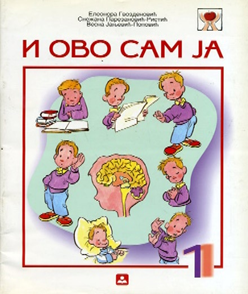 Vremenik:siјečanj / veljača 2023.Troškovnik:/Način vrednovanja i način korišćenja rezultata  vrednovanja:istraživanje, usmeno izražavanje, opisivanje, izložba radova,  prezentacije  rezultata dobijenih istraživanjemNASTAVNI  PROJEKTNASTAVNI  PROJEKTAktivnost: Čovjek, prava, dužnosti, ovisnostVoditelj : Dragica Šekuljica Razred : 4. razred Ciljevi : razumjeti da se rastom i razvojem mijenja tijelo i ponašanje (pubertet), uočiti važnost pravilne ishrane i fizičke aktivnosti; razumjeti štetnost ovisnosti; razvijati spoznaju da su prava i dužnosti jednako važna i vrijedna u životu i radu učenika.Namjena : -poštivanje prava djece, ljudskih i građanskih prava i osnovnih sloboda i ravijanje sposobnosti za život u demokratski uređenom društvu; - razvijanje svijesti da ovisnost šteti zdravlju  i životu čovjeka.Nositelji : Učitelji i učenici 4. razreda Način realizacije : - istraživački (grupni) rad učenika, grupiranje i sređivanje podataka, predstavljanje projektaVremenik : Listopad,  2022. Troškovnik : prema potrebi Način vrednovanja i način korištenja rezultata vrednovanja : naučeno primjeniti u nastavi, izrada plakata NASTAVNI PROJEKTNASTAVNI PROJEKTAktivnost:  Zagreb – glavni grad RHVoditelj : Dragica ŠekuljicaRazred : 4. razred Ciljevi : - upoznati suvremeno značenje Zagreba kao glavnoga grada Republike Hrvatske, imenovati i prepoznati zagrebačke znamenitostiNamjena : - razvijati sposobnost uočavanja, opisivanja i zaključivanja, interesa učenika za istraživnje; uvođenje učenika u samostalno istraživanje: stvaranje plana, istraživanje izvora, prikupljanje, sistematizaciju, osmišljavanje, izlaganje i prezentaciju materijala Nositelji : učiteljica i učenici 4. razreda, knjižničar,roditeljiNačin realizacije : - istraživački (grupni) rad učenika, grupiranje i sređivanje podataka, predstavljanje projekta Vremenik : siječanj 2023. Troškovnik : prema potrebiNačin vrednovanja i način korištenja rezultata vrednovanja : istraživanje, usmeno izražavanje, opisivanje, izložba radova, prezentacije rezultata dobijenih istraživanjem NASTAVNI PROJEKTNASTAVNI PROJEKTAktivnost: Projekt: Uvjeti života Voditelj : Dragica ŠekuljicaRazred : 4. razred Ciljevi : Razvijanje svijesti o važnosti  i utjecaju sunca na razvoj života na zemlji, kao i na njegovo štetno djelovanje, uočiti važnost vode za živa bića, upoznati osnovna svojstva zraka, razlikovati vrste tlaNamjena : saznanje o štetnosti sunčevih zraka na žive organizme, te  važnosti  sunčeve svjetlosti  i toplote na rast i razvoj živih bića; dokazati pokusima svojstva vode; dokazati pokusima svojstva zraka; opisati postanak tlastjecanje navike racionalnog korištenja prirodnih resursa ;uvođenje učenika u samostalno istraživanje: stvaranje plana, istraživanje izvora, prikupljanje, sistematizaciju, osmišljavanje, izlaganje i prezentaciju materijala .Nositelji : učiteljica i učenici 4. razreda Način realizacije : istraživački rad učenika u dogovoru s učiteljima,   frontalni rad, individualni rad Vremenik : studeni  2022.Troškovnik : prema potrebi Način vrednovanja i način korištenja rezultata vrednovanja : usmeno opisivanje razgovor, ilustracija, istraživanje, eksperiment; upoznavanje odraslih sa zaključcima do kojih se došlo promatranjem i istraživanjem, poticanje učenika da primjene naučeno u svakodnevnom životu INTEGRIRANA NASTAVAINTEGRIRANA NASTAVAPredmet:SJ, HJ, GK, LK, PiD, ТZK, SR, VJERONAUKVoditelj:Učiteljice 4. razredaRazred:4. razredCiljevi:Božić – Kristovo rođenje, Božićni običaji, čestitanje BožićaNamjena:Osposobiti učenike da razlikuju Badnjak i BožićNositelji:učiteljice i učenici 4. razreda, vjeroučiteljNačin realizacije:Integracija sadržaja nastavnih predmeta – SJ, HJ, GK, LK, PiD, ТZK, SR, VJERONAUK;frontalni, skupni, rad u paru, individualniVremenik:prosinac  2022, siječanj 2023.Troškovnik:Način vrednovanja i način korištenja rezultata  vrednovanja:Izraditi čestitku i samostalno oblikovati kraću pisanu poruku –  napisati  čestitku; pjevati božićne pjesme, opis Božića u književnim djelima, slavljenje praznika bez  petardi.INTEGRIRANA NASTAVAINTEGRIRANA NASTAVAPredmet:SJ, HJ, GK, LK, PiD, ТZK, SR, VJERONAUKVoditelj:Učitelji 2. i 4. razredaRazred:2. i 4. razredCiljevi:Odrediti godišnje doba kada slavimo vjerski praznik – Uskrs, shvatiti značenje Uskrsa za kršćane, doživjeti praznično raspoloženje i  radost kroz  uskrsne običaje, čestitati Uskrs drugim ljudima.Namjena:Razvijati sposobnost uočavanja, opisivanja i zaključivanja, shvatiti da se Uskrs uvijek slavi nedjeljom.Nositelji:učiteljice i učenici 2. i 4. razreda, vjeroučiteljNačin realizacije:Integracija sadržaja nastavnih predmeta – SJ, HJ, GK, LK, PiD, ТZK, SR, VJERONAUK;frontalni, skupni, rad u paru, individualniVremenik:travanj  2023.Troškovnik:Način vrednovanja i način korištenja rezultata  vrednovanja:prepoznati i opisati  običaje za Uskrs  u  mjestu življenja i u književnim tekstovima, pjevanje pjesama, bojanje jaja, izrada korpica,  izložba radova.  INTEGRIRANA NASTAVAINTEGRIRANA NASTAVAAktivnost : Integrirani dani - Dani kruha, Dan jabuke, Svjetski dan hrane Voditelj : Učitelji 1.-4. razredaRazred : 1.- 4. razredCiljevi : Imenovanje vrsta kruha i ostalih proizvoda od tijesta, pokazati način i izradu tih proizvoda, značaj pravilne ishrane i čuvanje hrane. Namjena : Upoznavanje učenika s proizvodnjom i značajem hrane u životu svakog čovjeka, razvijanje svijesti o uzimanju raznolike hrane, češće i u manjim količinama. Nositelji : Učenici i učitelji, majke i bake učenika Način realizacije : Integracija sadržaja SJ, HJ, PiD, LK, SRO kroz frontalni, grupni i individualni rad Vremenik : listopad 2022. Troškovnik : Prema potrebi- sponzori, roditelji Način vrednovanja i način korištenja rezultata vrednovanja : Opisati put „od zrna do pogače“, traženje podataka na internetu, razgovor, crtanje, opisivanje, miješenje, izložba u holu škole i u učionici. INTEGRIRANA NASTAVAINTEGRIRANA NASTAVAAktivnost:PokladeVoditelj :Učitelji 1.-4. razredaRazred :1.- 4. razredCiljevi :upoznati narodne običaje našeg kraja, razvijati kulturu ponašanja učesnika u pokladamaNamjena :poštovati našu narodnu tradiciju i običajeNositelji :učiteljica i učenici 1,2,3. i 4. razreda, vjeroučitelj, Način realizacije :integracija sadržaja nastavnih predmeta – HJ, LK, GK, PID, VJ frontalni, skupni, rad u paru, individualniVremenik :veljača, 2023.Troškovnik :-Način vrednovanja i način korištenja rezultata  vrednovanja :izrada kostima i maski za poklade, pjevanje običajnih pjesama,poznavanje tradicije i običaja naših narodaPROJEKTNA  NASTAVAPROJEKTNA  NASTAVAPredmet:SJ i HJ –Dan ružičastih majicaVoditelj :Razrednice 6.a, 6.b, 7.a i 7.b razredaRazred :6.a, 6.b, 7.a i 7.bCiljevi :Cilj provođenja radionica je prevencija nasilja među djecom kroz poticanje suradnje, tolerancije i empatije. Neki od specifičnih ciljeva provođenje radionica su: - osvještavanje štetnih posljedica nasilnog ponašanja- razvijanje stavova o neprihvaćanju nasilja i netoleranciji prema nasilju - promicanje nenasilnog ponašanja u mladih i kulture mira- jačanje empatije i prosocijalnog ponašanja Sudionici će kroz aktivno sudjelovanje i međusobnu interakciju sami preispitivati i tražiti modele ponašanja koji su u skladu s njihovim osjećajima i vrijednostima.Namjena :Radionice za učenike šestih i sedmih razreda odvijati će se na satovima razrednika. Predviđeno je održavanje jedne radionice u svakom razredu na temu prevencije nasilja među djecom s ciljem učenja vještina nenasilne komunikacije i razvoj suradnje i timskog rada među sudionicima. Uvjeti potrebni za nenasilno rješavanje sukoba mogu se svesti na: samopoštovanje i poštovanje drugih, slušanje i razumijevanje drugih, rad na sebi te suradnja. Nositelji :Razrednice i učenici Način realizacije :Održat će se po jedna radionica u svakom razredu na temu prevencije nasilja među djecom. Dan ružičastih majica će se odvijati na satovima razrednika.Vremenik :veljača, 2023.Troškovnik :-Način vrednovanja i način korišćenja rezultata  vrednovanja :- evaluacijski listići kojima će se mjeriti zadovoljstvo učenika sudjelovanjem- smanjeni broj nasilničkog ponašanja u razredimaNASTAVNI PROJEKTNASTAVNI PROJEKTAktivnost:Ikonopisačka radionicaVoditelj:Ljiljana Ajduković (Zorica Gojkov) i učitelj vjeronaukaRazred:5. – 8. razrediCiljevi:Naučiti učenike o umjetnosti ikonopisanja i kulturno umjetničkoj baštini, upoznavanje sa tradicionalnim slikanjem na drvetu, utjecati na likovni ukus učenika i potrebu za likovnim izrazom. Potaći darovite učenike na kreativnost. - razvijanje kreativnosti, apstraktnog i kritičkog mišljenja, istraživalačkog i stvaralačkog duha, ustrajnosti, estetske inteligencije kao i težnju za izvrsnošćuNamjena:Uključiti učenike u aktivno oslikavanje i na taj način poticati i njegovati ljubav prema slikanju i umjetnosti. Nositelji:Učenici od 5. do 8. razreda i učitelj likovne kultureNačin realizacije:Školska izložba povodom Nedjelje Pravoslavlja u holu škole/učionici, likovni radovi učenikaVremenik:Školska god. 2022./2023. ukupno u dva dana po 4 sata trajanja radionice uoči velikog Uskršnjeg posta, prve nedjelje Pravoslavlja. Troškovnik:Daske za slikanje, tempere, tkanine, zlatni lak, auto sprejevi, šperploča, karton papirNačin vrednovanja i način korištenja rezultata vrednovanja:Namjena je unapređivanje i obogaćivanje likovne kulture učenika, njegovanje likovne baštine, proširivanje interesa učenika za različite likovne sadržaje. - stjecanje znanja, razvijanje sposobnosti i vještina u likovnom izražavanju- upoznavanje i razumijevanje likovnog jezika, likovnih i kompozicijskih elemenata ikone- usvajanje rada s raznim likovno-tehničkim sredstvima i likovnim tehnikama jajčane tempere, pozlate, rada na staklu, drvetu, platnu.Opisno i brojčano vrednovanje postignuća učenika u skladu s rezultatima, ciljevima, zadaćama i sadržajima. Korelacija likovne kulture i vjeronauka.NASTAVNI PROJEKTNASTAVNI PROJEKTAktivnost:Dani medijske pismenostiVoditelj:Siniša Roknić, knjižničarRazred:5. – 8. razredCiljevi:Prepoznati i osvijestiti ulogu medija u društvu.Namjena:Osposobiti učenike za tehnološki pristup medijskom sadržaju, za kritičko vrednovanje medijskih sadržaja te proizvodnju i stvaranje vlastitih medijskih sadržaja.Nositelji:Učenici od 5. do 8. razreda, školski knjižničar, nastavnici hrvatskog i srpskog jezika.Način realizacije:Radionice, igre, predavanja, natjecanja u knjižnici škole.Vremenik:Travanj i svibanj 2023. godineTroškovnik:Nema predviđenih  troškova.Način vrednovanja i način korištenja rezultata vrednovanja:Uspješnost projekta pratit će se kroz zainteresiranost učenika i motiviranost za rad te povratne informacije od samih učenika. Učenici znaju unaprijed što se vrednuje (provodi se i sumativno i formativno vrednovanje, a ocjena može biti upisana u element Kultura i mediji iz hrvatskog i srpskog jezika).Rezultati i fotografije projekta objavit će se na internetskoj stranici škole. NASTAVNI PROJEKT NASTAVNI PROJEKT Aktivnost:Liga kvizašaVoditelj:Siniša Roknić, knjižničarRazred:5. - 8.   razredCiljevi:Razvijanje natjecateljskog duhaUčenje i vježbanje suradničkog učenja i učenja istraživanjemPoticanje na korištenje obrazovnih strategija učenja uz pomoć igara koje kod učenika potiču kreativnost, logičko razmišljanje i vještine rješavanja problemaPodići kod učenika motiviranost za učenje kroz igrifikacijuUpoznavanje učenika s učenicima iz drugih škola i drugih sredinaNamjena:Učenik će moći:Upoznati i razumjeti sadržaj natjecateljskog učenja kroz igrifikaciju putem kvizovaPoticati sposobnost zamišljanja i doživljavanja teksta, sposobnost govornog izražavanja, razvijati maštu i kreativnostRazvijati kulturu slušanja drugogaRazvijati slobodno iskazivanje osjećaja, mišljenja i doživljajaNositelji:Učenici  5. do 8. razreda iz pet osnovnih škola zajedno sa stručnim suradnicima knjižničarima iz istih školaNačin realizacije:Rujan 2022.Sastanak partnera projekta iz 5 škola koje sudjeluju u istom projektu (OŠ Josipa Kozarca iz Vinkovaca, OŠ Negoslavci iz Negoslavaca, OŠ Privlaka iz Privlake, OŠ Ane Katerine Zrinski iz Retkovaca i OŠ Borovo iz Borova) na kojem će se dogovoriti organizacija, dinamika i realizacija projekta.Svaka od ovih škola će formirati školski tim koji će se sastojati od po četiri igrača (učenika) od 11 do 15 godina, odnosno učenici od 5. do 8. razreda, koji će se natjecati u 5 kola lige kvizaša iz naznačenih obrazovnih područja. Svako kolo jedna od gore pobrojanih škola je domaćin i u tom kolu njen tim izrađuje pitanja i ne sudjeluje u natjecanju u tom kolu. 20.09.2022.OŠ Josipa Kozarca iz Vinkovaca je domaćin 1. kola, a tema kviza je “Lektira naša svagdašnja”, gdje će pitanja za kviz biti iz područja književnosti, odnosno knjiga koje učenici čitaju u lektirnom sadržaju.Listopad 2022.04.10.2022.OŠ Negoslavci iz Negoslavaca je domaćin 2. kola, a tema kviza je “Glazba i zvonka radost”, gdje će pitanja za kviz biti iz područja glazbenog odgoja i općenito pitanja u svezi glazbe i glazbene kulture iz područja osnovnoškolskog obrazovanja od petog do osmog razreda. 18.10.2022.OŠ Borovo iz Borova je domaćin 3. kola, a tema kviza je “Mens sana in corpore sano” (“Zdrav duh u zdravom tijelu”), gdje će pitanja za kviz biti iz područja tjelesne i zdravstvene kulture, tjelesne aktivnosti, biologije, prirode i društva. Studeni 2022. 23.11.2022.OŠ Privlaka iz Privlake je domaćin 4. kola, a tema kviza je “Pametnom dosta”, gdje će pitanja biti postavljena iz svih odgojno-obrazovnih područja  od petog do osmog razreda. Prosinac 2022. OŠ Ane Katerine Zrinski iz Retkovaca je domaćin posljednjeg  5. kola, a tema kviza je “Filmski maraton”, gdje će pitanja biti postavljana iz područja medijske pismenosti vezana za film i filmsku industriju.22.12.2022.Slijedi evaluacija i diseminacija projekta u kojoj sudjeluju svi učesnici projekta.31.12.2022.Svi učesnici projekta rade na Završnom izvješću projekta.Vremenik:Rujan 2022. do prosinca 2022.Troškovnik:Troškovi putovanja, odnosno prijevoza do drugih škola, učesnika projekta, ukupno četiri putovanja, trošak istih bi iznosio oko 500 kn, i troškovi prehrane domaćina škole oko 500 kn, što bi ukupno iznosilo oko 1.000,00 kn plus troškovi fotokopirnog papira, hamer papira i ostali potrošni materijal.Način vrednovanja i način korištenja rezultata vrednovanja:U svakom od pet kvizova učenici će rješavati kroz igrifikaciju poučne, zanimljive i interesantne zadatke vezane uz temu svakog od kviza. Zadaci su zabavni, poučni, povezani s nastavnim predmetima (Hrvatski jezik, Likovna kultura, Glazbena kultura, Priroda i društvo, Biologija,  Tjelesna i zdravstvena kultura, međupredmetne teme), potiču kreativnost,  maštu, logičko i kritičko razmišljanje kroz natjecateljski duh.Učenici koji se istaknu radom biti će ocijenjeni na satu hrvatskog, likovnog, glazbenog, prirode i društva, biologije i tjelesne i zdravstvene kulture.Rezultati će se koristiti u cilju što uspješnijeg razvijanja natjecateljskog duha, poticanja korištenja obrazovnih strategija učenja uz pomoć igara (igrifikacije) koje kod učenika potiču kreativnost, logičko  razmišljanje i vještine rješavanja problema i podučavanju drugih (ostali razredi naše škole, ali i šire lokalne zajednice) koji nisu sudjelovali u projektu.NASTAVNI PROJEKT NASTAVNI PROJEKT Aktivnost:Naša mala knjižnicaVoditelj:Siniša Roknić, knjižničarRazred:3.  razredCiljevi:Ponuditi učenicima knjigu koja zaokuplja pažnju cjelokupnim sadržajem koja nije predviđena u lektiriPoticanje kritičkog čitanja (čitanja uz promišljanje)  već od najranije dobiRazvijanje čitalačke pisanosti te ljubavi prema knjiziPromoviranje vrhunskih književnih djela hrvatskih i stranih autora koja prate ilustracije izrađene prema najvišim umjetničkim standardimaNamjena:Učenik će moći:Upoznati i razumjeti sadržaj djelaRaspravljati o problematici uočenoj u književnom djeluPoticati sposobnost zamišljanja i doživljavanja teksta, sposobnost govornog izražavanja, razvijati maštu i kreativnostBogatiti rječnikRazvijati kulturu slušanja drugogaRazvijati slobodno iskazivanje osjećaja, mišljenja i doživljaja Nositelji:Učenici  3.  razreda,  školski knjižničar, učitelji razredne nastave, učitelji  hrvatskog jezika u razrednoj nastaviNačin realizacije:Rujan 2022.Stručni suradnik knjižničar prijaviti će projekat NMK voditelju projekta i nakladničkoj kući Ibis grafika  do 10.9.2022.g. i pokrenuti postupak nabavke 2 kompleta knjiga ( 6 knjiga u jednom kompletu, ukupno 12 komada + 60 komada kreativnih knjižica).Listopad 2022. Na početku sata učenicima je predstavljena prva od 6 knjiga u projektu koja je na rasporedu za čitanje „Slamka, Šlapica i vragolasta školarka“ , upoznaju se i s autorima i ilustratorima te zemljom iz koje potječu, a zatim slijedi zajedničko čitanje knjige,  interpretacija pročitanog  i rješavanje kreativnih zadataka nakon pročitane knjige  u prostoru školske knjižnice i dodatno na časovima iz hrvatskog jezika. Studeni 2022. Na početku sata učenicima je predstavljena druga knjiga u projektu koja je na rasporedu za čitanje „Tiko i Piko u vlaku“ , upoznaju se i s autorima i ilustratorima te zemljom iz koje potječu, a zatim slijedi zajedničko čitanje knjige,  interpretacija pročitanog  i rješavanje kreativnih zadataka nakon pročitane knjige  u prostoru školske knjižnice i dodatno na časovima iz hrvatskog jezika. Tijekom ovog mjeseca učenici imaju zadatak da izrade lutku prema liku iz do sada pročitanih književnih djela. Nakon izrade lutke učenici istu mogu ponijeti kući i u bilježnicu nacrtati ili napisati što je lutka taj dan doživjela. Isto tako će biti organizirana i razmjena knjižnih junaka odnosno lutaka između učenika koji sudjeluju u projektu.Prosinac 2022.Na početku sata učenicima je predstavljena treća knjiga  u projektu koja je na rasporedu za čitanje „Božić je! Božić!“ , upoznaju se i s autorima i ilustratorima te zemljom iz koje potječu, a zatim slijedi zajedničko čitanje knjige,  interpretacija pročitanog  i rješavanje kreativnih zadataka nakon pročitane knjige  u prostoru školske knjižnice i dodatno na časovima iz hrvatskog jezika. Tijekom ovog mjeseca učenici imaju dodatnu aktivnost koja uključuje izradu čitateljskog vlakića NMK. Na jedan zid u razredu nalijepi se lokomotiva, a svaki učenik koji pročita neku knjigu, smije na nju dodati jedan vagon na koji napiše svoje ime i naslov knjige. Pobjednik će biti onaj učenik koji skupi najviše vagona, isti pobjednik će biti i primjereno nagrađen.Siječanj 2023.Na početku sata učenicima je predstavljena četvrta  knjiga  u projektu koja je na rasporedu za čitanje „Kamp Bravo““ , upoznaju se i s autorima i ilustratorima te zemljom iz koje potječu, a zatim slijedi zajedničko čitanje knjige,  interpretacija pročitanog  i rješavanje kreativnih zadataka nakon pročitane knjige  u prostoru školske knjižnice i dodatno na časovima iz hrvatskog jezika. Tijekom ovog mjeseca učenici imaju dodatnu aktivnost koja uključuje uređivanje prostora u razredu  namijenjenog za čitanje knjiga. On može biti velik ili malen, važno je samo da je udoban, ugodan i originalno opremljen. Svaki učenik u taj prostor, odnosno čitateljski kutak, treba donijeti neku dobru knjigu za slobodno čitanje svim učenicima tijekom školske godine. Najkreativnije uređeni kutak će biti nagrađen.Veljača 2023.Na početku sata učenicima je predstavljena peta knjiga  u projektu koja je na rasporedu za čitanje „Inspektor Joso“ , upoznaju se i s autorima i ilustratorima te zemljom iz koje potječu, a zatim slijedi zajedničko čitanje knjige,  interpretacija pročitanog  i rješavanje kreativnih zadataka nakon pročitane knjige  u prostoru školske knjižnice i dodatno na časovima iz hrvatskog jezika. Tijekom ovog mjeseca učenici imaju dodatnu aktivnost koja uključuje literarno likovni natječaj kojim se potiče samostalno kreativno izražavanje koje je inspirirano pročitanim knjigama. Odabrani radovi biti će posebno nagrađeni prigodnim nagradama.Ožujak 2023.Na početku sata učenicima je predstavljena i posljednja šesta knjiga  u projektu koja je na rasporedu za čitanje „O zecu koji se volio smijati“ , upoznaju se i s autorima i ilustratorima te zemljom iz koje potječu, a zatim slijedi zajedničko čitanje knjige,  interpretacija pročitanog  i rješavanje kreativnih zadataka nakon pročitane knjige  u prostoru školske knjižnice i dodatno na časovima iz hrvatskog jezika. Tijekom ovog mjeseca učenicima će se čitati pismo iznenađenja u kojem autor neke knjige iz projekta šalje važne poruke učenicima, ali i ostalima učesnicima projekta. Travanj 2023. Proglašenje dobitnika nagrada svih nagradnih natječaja iz projekta: izrada knjižnog junaka (lutke), čitateljskog vlakića, čitateljskog kutića, likovnih i literarnih radova učenika koji su sudjelovali u projektu.Vremenik:Rujan 2022. do travanja 2023.Troškovnik:1.500,00 kn (2 kompleta knjiga nakladničke kuće Ibis-grafika, ukupno 12 knjiga + 60 kreativnih knjižica)Način vrednovanja i način korištenja rezultata vrednovanja:Evaluacijski listići, nakon svake pročitane knjige učenici će rješavati zadatke koji se nalaze u kreativnoj knjižici koja sadrži zadatke vezane uz svaku knjigu iz projekta, no među zadacima nalaze se i posebni zadaci – nagradni. Zadaci su zabavni, poučni, povezani s nastavnim predmetima (Hrvatski jezik, Likovna kultura, Glazbena kultura, Priroda i društvo), potiču kreativnost i maštu te zahtijevaju detaljnije čitanje i promatranje knjige. Kreativne knjižice dodatno motiviraju mlade čitatelje i potiču ih na aktivno čitanje čime pospješuju samostalno izražavanje i kritičko mišljenje. Pored zadataka iz kreativnih knjižica vrednovati će se i izrada čitateljskog vlakića, čitateljskog kutića, knjižnog junaka u obliku lutke, zatim likovni i literarni radovi učenika. Učenici koji se istaknu radom biti će ocijenjeni na satu hrvatskog, likovnog, glazbenog i prirode i društva). Rezultati će se koristiti u cilju što uspješnije educiranosti kritičkog čitanja i razvijanja čitalačke pisanosti te ljubavi prema knjizi i podučavanju drugih (ostali razredi naše škole, ali i šire lokalne zajednice)  koji nisu sudjelovali u projektu.AKTIVNOSTINAZIV KLUBA ILI ORGANIZACIJEBROJ UČENIKANOGOMETNK „Sloga“  35ODBOJKAŠSK „Sloga“  22KOŠARKAŠSK „Sloga“  40SVIRANJEGlazbena škola Vukovar    5PLES„Venera“    5FOLKLORKUD „B. Nušić“  55TAMBURAŠIKUD „B. Nušić“  15VATROGASCIDVD „Borovo“  58GIMNASTIKAGK „Vukovar“     5PLIVANJEPVK „Borovo“    8UKUPNO :248